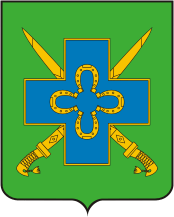 СОДЕРЖАНИЕВВЕДЕНИЕ	3СХЕМА ТЕПЛОСНАБЖЕНИЯ	5ОБЩИЕ СВЕДЕНИЯ О СТАРОМЫШАСТОВСКОМ СЕЛЬСКОМ ПОСЕЛЕНИИ	5ХАРАКТЕРИСТИКА СИСТЕМЫ ТЕПЛОСНАБЖЕНИЯ СТАРОМЫШАСТОВСКОГО СЕЛЬСКОГО ПОСЕЛЕНИЯ	6Раздел 1.	ПОКАЗАТЕЛИ ПЕРСПЕКТИВНОГО СПРОСА НА ТЕПЛОВУЮ ЭНЕРГИЮ (МОЩНОСТЬ), И ТЕПЛОНОСИТЕЛЬ В УСТАНОВЛЕННЫХ ГРАНИЦАХ ТЕРРИТОРИИ СТАРОМЫШАСТОВСКОГО СЕЛЬСКОГО ПОСЕЛЕНИЯ	10Раздел 2.	ПЕРСПЕКТИВНЫЕ БАЛАНСЫ ТЕПЛОВОЙ МОЩНОСТИ ИСТОЧНИКОВ ТЕПЛОВОЙ ЭНЕРГИИ И ТЕПЛОВОЙ НАГРУЗКИ ПОТРЕБИТЕЛЕЙ	15Раздел 3.	ПЕРСПЕКТИВНЫЕ БАЛАНСЫ ТЕПЛОНОСИТЕЛЕЙ	24Раздел 4.	ПРЕДЛОЖЕНИЯ ПО СТРОИТЕЛЬСТВУ, РЕКОНСТРУКЦИИ И ТЕХНИЧЕСКОМУ ПЕРЕВООРУЖЕНИЮ ИСТОЧНИКОВ ТЕПЛОВОЙ ЭНЕРГИИ	27Раздел 5.	ПРЕДЛОЖЕНИЯ ПО СТРОИТЕЛЬСТВУ И РЕКОНСТРУКЦИИ ТЕПЛОВЫХ СЕТЕЙ	33Раздел 6.	ПЕРСПЕКТИВНЫЕ ТОПЛИВНЫЕ БАЛАНСЫ	35Раздел 7.	ИНВЕСТИЦИИ В СТРОИТЕЛЬСТВО, РЕКОНСТРУКЦИЮ И ТЕХНИЧЕСКОЕ ПЕРЕВООРУЖЕНИЕ	40Раздел 8.	РЕШЕНИЕ ОБ ОПРЕДЕЛЕНИИ ЕДИНОЙ ТЕПЛОСНАБЖАЮЩЕЙ ОРГАНИЗАЦИИ	42Раздел 9.	РЕШЕНИЯ О РАСПРЕДЕЛЕНИИ ТЕПЛОВОЙ НАГРУЗКИ МЕЖДУ ИСТОЧНИКАМИ ТЕПЛОВОЙ ЭНЕРГИИ	43Раздел 10.	РЕШЕНИЯ ПО БЕСХОЗЯЙНЫМ ТЕПЛОВЫМ СЕТЯМ	44ВВЕДЕНИЕРазвитие систем теплоснабжения поселений в соответствии с требованиями Федерального закона №190-ФЗ «О теплоснабжении» необходимо для удовлетворения спроса на тепловую энергию и обеспечения надежного теплоснабжения наиболее экономичным способом, внедрения энергосберегающих технологий. Развитие системы теплоснабжения осуществляется на основании схем теплоснабжения. Схема теплоснабжения Старомышастовского сельского поселения Динского муниципального района Краснодарского края разработана на основании заказа и технического задания на разработку, выданного Администрацией Старомышастовского сельского поселения. При выполнении настоящей работы были использованы следующие материалы: проектная и исполнительная документация по источникам тепла, тепловым сетям; эксплуатационная документация (расчетные температурные графики, данные по присоединенным тепловым нагрузкам); документы по хозяйственной и финансовой деятельности (действующие нормы и нормативы, тарифы и их составляющие); Генеральный план Старомышастовского сельского поселения Динского района краснодарского края, разработанный ОАО «ИТРКК» в 2009 году; Генеральный план Старомышастовского сельского поселения применительно к территории населенного пункта станицы Старомышастовской, разработанный ОАО «ИТРКК» в 2008 году; Техническое задание на разработку схемы водоснабжения и водоотведения. Схема теплоснабжения разработана в соответствии со следующими документами: Федеральный закон Российской Федерации от 27.07.2010 №190-ФЗ «О теплоснабжении»;  Постановление Правительства РФ от 22 февраля 2012 г. № 154 (ред. от 07.10.2014 г.)  «О требованиях к схемам теплоснабжения, порядку их разработки и утверждения»; Приказ Минрегиона России совместный с Минэнерго России № 565/ 667 "О методических рекомендациях по разработке схем теплоснабжения" от 29 декабря 2012 г.; Федеральный закон от 23.11.2009 г. № 261-ФЗ «Об энергосбережении и повышении энергетической эффективности и о внесении изменений в отдельные акты Российской Федерации»; Градостроительный Кодекс Российской Федерации от 29.12.2004 г. Схема теплоснабжения разработана на период до 2030 года.  Схема включает первоочередные мероприятия по созданию и развитию централизованных систем теплоснабжения, повышению надежности функционирования этих систем и обеспечивающие комфортные и безопасные условия для проживания людей. Мероприятия охватывают следующие объекты системы коммунальной инфраструктуры в системе теплоснабжения – котельные, магистральные теплосети. В условиях недостатка собственных средств на проведение работ по модернизации существующих сетей и сооружений, строительству новых объектов систем теплоснабжения, затраты на реализацию мероприятий схемы планируется финансировать за счет денежных средств краевого, местного бюджетов и внебюджетных средств (средств от прибыли муниципального предприятия коммунального хозяйства). Кроме этого, схема предусматривает повышение качества предоставления коммунальных услуг для населения и создания условий для привлечения средств из внебюджетных источников для модернизации объектов коммунальной инфраструктуры. СХЕМА ТЕПЛОСНАБЖЕНИЯОБЩИЕ СВЕДЕНИЯ О СТАРОМЫШАСТОВСКОМ СЕЛЬСКОМ ПОСЕЛЕНИИ Старомышастовское сельское поселение – муниципальное образование в Динском районе Краснодарского края. Муниципальное образование Старомышастовское сельское поселение является одним из десяти сельских поселений, входящих в состав Динского района. Старомышастовское сельское поселение находится в северо-западной части муниципального образования Динской район и граничит: на севере - с Тимашевским районом; на северо-востоке - с Кореновским районом; на востоке - с Пластуновским и Красносельским сельским поселениями; на юге - с Новотитаровским сельским поселением; на западе - с Нововеличковским сельским поселением. В состав поселения входит 4 населенных пункта: станица Старомышастовская, хутор Восточный, хутор Горлачивка, хутор Новый. Административным центром Старомышастовского сельского поселения является станица Старомышастовская. Станица представляет собой компактный населенный пункт, расположенный в центральной части поселения на берегу реки Кочеты (приток Кирпили), в степной зоне, в 32 км на северо-восток от краевого центра г. Краснодар и в 19 км северо-западнее районного центра – станицы Динская. Территорию Старомышастовского сельского поселения с севера на юг пересекает железная дорога «Краснодар-Тимашевск», за железной дорогой, параллельно ей, проходит автодорога «Краснодар-Ейск», от которой через железнодорожный переезд к станице Старомышастовской и дальше к восточной границе, через х. Новый, отходит автодорога «Динская-Старомышастовская». Площадь поселения составляет 10,92 км2. Общая численность населения, проживающего на территории Старомышастовского сельского поселения, на 01.01.2015 г. составляет 11,089 тыс. чел. ХАРАКТЕРИСТИКА СИСТЕМЫ ТЕПЛОСНАБЖЕНИЯ СТАРОМЫШАСТОВСКОГО СЕЛЬСКОГО ПОСЕЛЕНИЯ На территории Старомышастовского сельского поселения централизованное теплоснабжение осуществляется только в станице Старомышастовской. На территории станицы источником централизованного теплоснабжения являются 4 котельные, которые отапливают жилой фонд, детский сад, школу и административные здания. Теплоснабжающей организацией на территории поселения является: ООО «Динские теплосети». Объекты, не подключенные к централизованной системе теплоснабжения, на цели отопления используют бытовые котлы и печи на твердом виде топлива. Существующая индивидуальная одно- и двухэтажная застройка обеспечивается теплом от индивидуальных газовых котлов (АОГВ). Характеристика теплогенерирующих мощностей системы теплоснабжения Старомышастовского сельского поселения представлена в таблице 1.1.Таблица 1.1Регулирование отпуска тепла от котельных осуществляется качественным методом, т.е. изменением температуры на источнике. Температурный график работы котельных – 95/70ºС, обусловлен режимом работы котельных, а также отсутствием необходимости у потребителей более высокой температуры. В котельных №42, №43, №44 имеется водоподготовительное оборудование. На момент разработки настоящей схемы котельные №42 и №43 не оборудованы теплосчетчиком, но в ближайшее время предусматривается оборудовать котельные приборами учета отпускаемой тепловой энергии. Необходимо предусмотреть на перспективу оборудование всех потребителей приборами учета тепловой энергии. Тепловые сети имеют двухтрубное исполнение. Общая длина сетей составляет 2568,0 м, диаметры труб колеблются от 42 до 159 мм. Состояние тепловых сетей удовлетворительное. Схема присоединения потребителей тепловой энергии осуществлена по закрытой схеме теплоснабжения. При замене трубопроводов тепловых сетей на современные широко применяется бесканальная прокладка в пенополиуретановой (ППУ) изоляции с оцинкованной оболочкой. Обобщенная характеристика сетей теплоснабжения Старомышастовского сельского поселения представлена в таблице 1.3. Таблица 1.3Утвержденные тарифы на отпуск тепловой энергии в 2014 году представлены в таблице 1.4. Таблица 1.4Согласно Приложению № 2.1 и приложению № 2.2 к Приказу региональной энергетической комиссии-департамента цен и тарифов Краснодарского края от 31 августа 2012 года № 2/2012-нп «Об утверждении нормативов потребления коммунальных услуг в Краснодарском крае (при отсутствии приборов учета) установлены следующие нормативы потребления услуги по отоплению в жилых помещениях и нормативы потребления коммунальной услуги по отоплению на общедомовые нужды – таблица 1.5. Таблица 1.5Примечание: нормативы определены исходя из продолжительности отопительного периода, равного 7 календарным месяцам во всех муниципальных образованиях Краснодарского края, за исключением городского округа Сочи. В городском округе Сочи нормативы определены исходя из продолжительности отопительного периода, равного 6 календарным месяцам.  ПОКАЗАТЕЛИ ПЕРСПЕКТИВНОГО СПРОСА НА ТЕПЛОВУЮ ЭНЕРГИЮ (МОЩНОСТЬ), И ТЕПЛОНОСИТЕЛЬ В УСТАНОВЛЕННЫХ ГРАНИЦАХ ТЕРРИТОРИИ СТАРОМЫШАСТОВСКОГО СЕЛЬСКОГО ПОСЕЛЕНИЯПлощадь строительных фондов и приросты площади строительных фондов по расчетным элементам территориального деления Старомышастовского сельского поселения. Жилищный фонд Старомышастовского сельского поселения по состоянию на 01.01.2015 года составил 3954 жилых строений, общей площадью 191,0 тыс. м2. Жилищная обеспеченность – 17,82 м2/чел. Жилая застройка представлена главным образом домами с приусадебными участками индивидуальными и 2-4-х квартирными. Секционная застройка имеется на территории ст-цы Старомышастовской – 6 жилых домов, общей емкостью квартирного фонда 64 единицы. Весь жилищный фонд поселения имеет процент физической сохранности в пределах допустимых норм эксплуатации зданий. Предусматривается поэтапное освоение территорий жилой зоны: проектом генерального плана определены территории для освоения на первую очередь (до 2018 года), на расчетный срок до 2028 г.), резервные территории возможного развития за расчетный срок (до 2043 г.). В связи с тем, что размещение новой застройки планируется на землях сельскохозяйственного назначения, землях Администрации и КФХ, предусматривается поэтапное изменение вида землепользования в установленном законом порядке в соответствии с действующим законодательством и этапами строительства, определенными генпланом. Оценка масштабов перспективного жилищного строительства ориентируется на проектную численность населения территории, исходя из необходимости предоставления каждой гипотетической семье отдельного дома или квартиры. В качестве перспективного жилища в Старомышастовском сельском поселении принят индивидуальный жилой дом усадебного типа. Расчетная жилищная обеспеченность для нового строительства принимается в размере 33-35 м2/человека. Это может рассматриваться как стандарт комфортного жилья, относящегося к группе доступного. Планируемые объемы нового жилищного строительства составят 38,0 тыс. м2 общей жилой площади. Генеральным планом допускается возможность увеличения емкости существующего жилищного фонда посредством устройства пристроек, мансард, строительства дополнительных жилых построек в границах имеющихся усадебных участков. Ориентировочные объемы дополнительно вводимого жилья определены в размере 15,0 тыс. м2 общей жилой площади. К расчетному сроку генерального плана жилой фонд Старомышастовского сельского поселения составит 244,0 тыс. м2 общей жилой площади, показатель средней жилой обеспеченности достигнет уровня 20,6 м2/чел. Объемы потребления тепловой энергии (мощности), теплоносителя и приросты потребления тепловой энергии (мощности), теплоносителя с разделением по видам теплопотребления в каждом расчетном элементе территориального деления на каждом этапе.Фактические суммарные объемы потребления и приросты потребления теплоэнергии от 4 котельных ст-цы Старомышастовской за 2014-2015 гг. представлены в таблице 1.6. Таблица 1.6Окончание таблицы 1.6Теплоснабжение перспективных объектов, которые планируется разместить вне зоны действия существующих котельных, предлагается осуществить как от четырех существующих, так и восьми новых районных котельных, а также от автономных источников питания – систем поквартирного теплоснабжения, от автоматических газовых отопительных котлов для индивидуальной одно- и двухэтажной застройки. Тепловые нагрузки на отопление, вентиляцию и горячее водоснабжение перспективных источников тепловой энергии представлены в таблице 1.7. Таблица 1.7Для установки в проектируемых котельных рекомендуется принимать оборудование, изделия и материалы, сертифицированные на соответствие требованиям безопасности и имеющие разрешение Госгортехнадзора РФ на применение. Принятые расчетные данные и проектные решения (перспективные значения резерва / дефицита тепловой мощности источников теплоснабжения) являются предварительными и подлежат уточнению при разработке рабочих проектов объектов, подлежат уточнению в ходе реализации мероприятий по реконструкции (перевооружению) источников тепловой энергии, а также присоединения потребителей теплоснабжения на перспективу. Потребление тепловой энергии (мощности), и теплоносителя объектами, расположенными в производственных зонах. В результате сбора исходных данных промышленных предприятий, а также проектов строительства новых промышленных предприятий с использованием тепловой энергии от источников централизованного теплоснабжения в технологических процессах в виде горячей воды или пара не выявлено. ПЕРСПЕКТИВНЫЕ БАЛАНСЫ ТЕПЛОВОЙ МОЩНОСТИ ИСТОЧНИКОВ ТЕПЛОВОЙ ЭНЕРГИИ И ТЕПЛОВОЙ НАГРУЗКИ ПОТРЕБИТЕЛЕЙРадиус эффективного теплоснабжения. Среди основных мероприятий по энергосбережению в системах теплоснабжения можно выделить оптимизацию систем теплоснабжения в Старомышастовском сельском поселении с учетом эффективного радиуса теплоснабжения. Передача тепловой энергии на большие расстояния является экономически неэффективной.Радиус эффективного теплоснабжения позволяет определить условия, при которых подключение новых или увеличивающих тепловую нагрузку теплопотребляющих установок к системе теплоснабжения нецелесообразно вследствие увеличения совокупных расходов в указанной системе на единицу тепловой мощности, определяемой для зоны действия каждого источника тепловой энергии. Радиус эффективного теплоснабжения – максимальное расстояние от теплопотребляющей установки до ближайшего источника тепловой энергии в системе теплоснабжения, при превышении которого подключение теплопотребляющей установки к данной системе теплоснабжения нецелесообразно по причине увеличения совокупных расходов в системе теплоснабжения. В настоящее время, методика определения радиуса эффективного теплоснабжения не утверждена федеральными органами исполнительной власти в сфере теплоснабжения. Радиус эффективного теплоснабжения существующих котельных произвести невозможно, из-за отсутствия необходимых данных. Основными критериями оценки целесообразности подключения новых потребителей в зоне действия системы централизованного теплоснабжения являются: затраты на строительство новых участков тепловой сети и реконструкцию существующих; пропускная способность существующих магистральных тепловых сетей; затраты на перекачку теплоносителя в тепловых сетях; потери тепловой энергии в тепловых сетях при ее передаче; надежность системы теплоснабжения. Описание существующих и перспективных зон действия систем теплоснабжения и источников тепловой энергииНа территории Старомышастовского сельского поселения действует 4 котельные, обеспечивающие централизованное теплоснабжение в ст-це Старомышастовской, включая объекты социальной сферы, административные здания и жилые дома. Котельные оборудованы водогрейными котлами марок «Универсал» и «Минск», суммарная установленная тепловая мощность составляет 2,88 Гкал/час (3349,44 кВт). Характеристика теплогенерирующих мощностей систем теплоснабжения Старомышастовского сельского поселения представлена в таблице 1.1. Эксплуатацию котельных и тепловых сетей на территории ст-цы Старомышастовской осуществляет – ООО «Динские теплосети». Существующие зоны действия котельных: котельная №41, ст-ца Старомышастовская, ул. Советская 16б – ул. Садовая, ул. Советская, ул. Горького; котельная №42, ст-ца Старомышастовская, ул. Красная 133б – ул. Советская, ул. К. Маркса, ул. Красная; котельная №43, ст-ца Старомышастовская, ул. Советская 56в – ул. Красная, ул. Советская, ул. Кооперативная; котельная №44 (СШ №37), ст-ца Старомышастовская, ул. Красная 38б – ул. Советская. Объекты, не подключенные к централизованной системе теплоснабжения, на цели отопления используют бытовые котлы и печи на твердом виде топлива. Существующая индивидуальная одно- и двухэтажная застройка обеспечивается теплом от индивидуальных газовых котлов (АОГВ). Централизованным теплоснабжением обеспечиваются существующий жилой фонд, административные и общественные здания, организации бюджетной сферы. На ближайшую перспективу (2018 год) планируется строительство восьми новых районных котельных. Котельные будут обслуживать жилую застройку, культурно-развлекательные центры, спортивные комплексы, административные здания, детские дошкольные и школьные учреждения, объекты коммунального хозяйства и другие объекты общественного назначения. Теплоснабжение индивидуальной одно- и двухэтажной застройки также предусматривается осуществить от автономных источников питания – систем поквартирного теплоснабжения, от автоматических газовых отопительных котлов. Описание существующих и перспективных зон действия индивидуальных источников тепловой энергииБольшая часть индивидуальных жилых домов на территории Старомышастовского сельского поселения – одно- и двухэтажная застройка обеспечена теплоснабжением от индивидуальных газовых котлов (АОГВ), также используются отопительные печи и бытовые котлы, работающие на твердом топливе. Поскольку данные об установленной тепловой мощности этих теплогенераторов отсутствуют, не представляется возможности оценить резервы этого вида оборудования. Существующие и планируемые к застройке потребители вправе использовать для отопления индивидуальные источники теплоснабжения. Использование автономных источников теплоснабжения целесообразно в случаях: значительной удаленности от существующих и перспективных тепловых сетей; малой подключаемой нагрузки (менее 0,01 Гкал/ч); отсутствия резервов тепловой мощности в границах застройки на данный момент и в рассматриваемой перспективе; использования тепловой энергии в технологических целях. Потребители, отопление которых осуществляется от индивидуальных источников, могут быть подключены к централизованному теплоснабжению на условиях организации централизованного теплоснабжения. В соответствии с требованиями п. 15 статьи 14 Федерального закона № 190-ФЗ «О теплоснабжении» запрещается переход на отопление жилых помещений в многоквартирных домах с использованием индивидуальных квартирных источников тепловой энергии при наличии осуществлённого в надлежащем порядке подключения к системам теплоснабжения многоквартирных домов. Перспективные балансы тепловой мощности и тепловой нагрузки в перспективных зонах действия источников тепловой энергии, в том числе работающих на единую тепловую сеть, на каждом этапе. Изменение существующей схемы теплоснабжения Старомышастовского сельского поселения предусматривается к 2018 году, после строительства восьми новых районных котельных, а также автономных источников питания – систем поквартирного теплоснабжения, от автоматических газовых отопительных котлов для индивидуальной одно- и двухэтажной застройки. Перспективные балансы тепловой мощности и тепловой нагрузки в перспективных зонах действия действующих источников тепловой энергии ст-цы Старомышастовской представлены в таблицах 1.8-1.11. Перспективные балансы тепловой нагрузки проектируемых источников тепловой энергии представлены в таблице 1.12. Согласно проекту, котельные будут обслуживать культурно-развлекательные центры, спортивные комплексы, административные здания, детские дошкольные и школьные учреждения, объекты коммунального хозяйства и др. объекты общественного назначения. Проектом также предусматривается реконструкция существующих котельных, с дальнейшим переводом с жидкого топлива на газ.Таблица 1.8Таблица 1.9Таблица 1.10Таблица 1.11Таблица 1.12Окончание таблицы 1.12Для установки в проектируемых котельных рекомендуется принимать оборудование, изделия и материалы, сертифицированные на соответствие требованиям безопасности и имеющие разрешение Госгортехнадзора РФ на применение. Принятые расчетные данные и проектные решения (перспективные значения резерва / дефицита тепловой мощности источников теплоснабжения) являются предварительными и подлежат уточнению при разработке рабочих проектов объектов, подлежат уточнению в ходе реализации мероприятий по реконструкции (перевооружению) источников тепловой энергии, а также присоединения потребителей теплоснабжения на перспективу. ПЕРСПЕКТИВНЫЕ БАЛАНСЫ ТЕПЛОНОСИТЕЛЕЙ Перспективные балансы производительности водоподготовительных установок и максимального потребления теплоносителя теплопотребляющими установками потребителей.Водоподготовка котельных установок на сегодняшний день является обязательным атрибутом в рабочем процессе любой отдельно взятой котельной. Основной задачей систем водоподготовки для котельных является предотвращение образования накипи и последующего развития коррозии на внутренней поверхности котлов, трубопроводов и теплообменников. Такие отложения могут стать причиной потери мощности, а развитие коррозии может привести к полной остановке работы котельной из-за закупоривания внутренней части оборудования. Водоподготовке уделяется особое внимание, поскольку качественно подготовленное тепловое оборудование является залогом бесперебойной работы котельных в течение отопительного сезона. В настоящее время способов водоподготовки котельных существует немало. Каждый из них обладает собственными технологическими особенностями и тонкостями. Это: Осаждение; Химические способы (коагуляция, флокуляция, адсорбация); Обратный осмос; Ионный обмен; Безреагентная водоподготовка. При осаждении все твердые частицы, взвешенные в воде, оседают на фильтрующей поверхности устройства и внутри его. Осаждение протекает благодаря включению в состав воды специальных реагентов. Данный способ отлично зарекомендовал себя при выведении каллоидных и взвешенных частиц. Является наиболее быстрым, простым и эффективным методом смягчения и очистки. Обратный осмос протекает с помощью включения в систему очистки специальной мембраны. Она способна производить эффективную фильтрацию практически всех находящихся воде примесей, имеющих органическое происхождение. Эта же мембрана может неплохо отфильтровывать вирусы и бактерии. Обратный осмос слишком тщательно производит очистку воды, потому она обедняется. Мембрана стоит недешево, и может с легкостью повредиться от большого количества загрязнения. Этот способ не обладает высокой скоростью очищения воды от вредоносных посторонних примесей. Это обусловлено полупроницаемостью мембраны. При проведении водоподготовки посредством ионного обмена основным элементом будет служить специальная смола. Ей заполняется картридж. В состав смолы входят ионы натрия, которые подготовлены к последующему обмену. Он осуществляется при наступлении контакта с водой, обладающей высокими показателями жесткости. В процессе фильтрации соли замещаются натрием или вода приобретает мягкость. Недостаток данного метода заключается в постоянной необходимости замены картриджей. Химические реагенты при проведении водоподготовки осуществляются с применением специальных окислителей. В большинстве случаев они представлены в виде кислорода, озона, хлорамина, перекиси водорода или марганцовки. Наиболее сильным дезинфектором считается хлор. Он проявляет высокую степень стойкости и активности даже после полного растворения. Перманганат кальция применяется как восстановитель. Перекись водорода используется в малых дозировках ввиду высокой степени токсичности. Озон общепризнанно считается наиболее сильным окислителем. Он отличается высокой степенью экологичности, однако его стоимость высока, по сравнению с другими реагентами. Безреагентные методы смягчения жесткой воды производятся с помощью магнитных, ультразвуковых и электромагнитных установок. Очистка основывается на интенсивном воздействии электромагнитных полей, волн или ультразвука. В процессе этого, новые вещества не создаются ввиду того, что все процессы основываются на физической основе. Безреагентные устройства получили широкое распространение в тепловых системах квартир и частных домов. В настоящее время оборудование, которое обеспечивает водоочистку и водоподготовку котельных представлено в виде различных установок и фильтров. Загрузочные баллонные фильтры применяются в котельных, установленных в частных домах. Работают они, основываясь на принципе механической фильтрации. Некоторые из моделей могут выполнять функцию обезжелезивателя. Основное преимущество представленного оборудования – это сравнительно невысокая стоимость. Устройства мембранной водоочистки (умягчители) отличаются диаметром и толщиной главного рабочего элемента – мембраны. Ее размер варьируется в диапазоне от 2 до 100 мкм. Современные модели снабжены специальным блоком автоматики. Это способствует максимальному уровню удобства при осуществлении управления над прибором. Данные установки способствуют эффективному предотвращению формирования накипи в трубопроводных отопительных системах и котлах. Ультрафиолетовые обеззараживатели способны быстро очистить воду от различных разновидностей болезнетворных бактерий и солей тяжелых металлов. Также могут применяться ртутные бактерицидные лампы. Они могут работать в условиях низкого давления. Отличаются высоким КПД и продолжительными эксплуатационными сроками. Водоподготовка современными методами и технологиями обеспечивает долгую и успешную жизнь котельному оборудованию, выгодное использование средств, исключение постоянного технического контроля и сервиса, так как предотвращает поломки, связанные с качеством питающей воды. В котельных №42, №43, №44 имеется водоподготовительное оборудование. Вывод из эксплуатации котлов не планируется, весь набор котлов необходим для поддержания требуемого температурного режима. Имеющийся резерв производственной мощности позволяет увеличить число потребителей. Производительность и состав сооружений водоподготовки и подпитки остается равной существующим значениям. Перспективные балансы производительности водоподготовительных установок и максимального потребления теплоносителя теплопотребляющими установками потребителей представлены в таблице 1.13. Таблица 1.13ПРЕДЛОЖЕНИЯ ПО СТРОИТЕЛЬСТВУ, РЕКОНСТРУКЦИИ И ТЕХНИЧЕСКОМУ ПЕРЕВООРУЖЕНИЮ ИСТОЧНИКОВ ТЕПЛОВОЙ ЭНЕРГИИОрганизация централизованного и индивидуального теплоснабжения осуществляется в соответствии с Федеральным законом от 27.07.2010 № 190-ФЗ «О теплоснабжении» и Правилами подключения к системам теплоснабжения, утвержденными Постановлением Правительства Российской Федерации от 16.04.2012 № 307 «О порядке подключения к системам теплоснабжения и о внесении изменений в некоторые акты Правительства Российской Федерации», и иными действующими нормативными правовыми актами Российской Федерации, Краснодарского края и Динского муниципального района. Для обеспечения населения существующего жилого фонда, а также перспективной застройки планируется осуществление следующих мероприятий: реконструкция и модернизация оборудования существующих котельных, перевод с жидкого топлива на газ; проектирование и строительство восьми новых районных котельных на территории станицы Старомышастовской; переход на независимые системы теплоснабжения; оснащение систем теплоснабжения, особенно приемников теплоэнергии, средствами коммерческого учета и регулирования тепловой энергии; усиление теплоизоляции ограждающих конструкций зданий с проведением малозатратных мероприятий. Предложения по строительству источников тепловой энергии, обеспечивающих перспективную тепловую нагрузку на осваиваемых территориях поселения. Схемой теплоснабжения Старомышастовского сельского поселения предлагается обеспечить планируемую к строительству индивидуальную жилищную застройку (одно- и двухэтажную) теплом от автономных источников питания – систем поквартирного теплоснабжения, от автоматических газовых отопительных котлов для индивидуальной одно- и двухэтажной застройки. Планируемые к постройке культурно-развлекательные центры, спортивные комплексы, административные здания, детские дошкольные и школьные учреждения, объекты коммунального хозяйства и др. объекты общественного назначения планируется подключить к четырем существующим и проектируемым восьми новым районным котельным. Для обеспечения перспективной тепловой нагрузки в существующих и расширяемых зонах действия источников тепловой энергии планируется строительство восьми новых районных котельных, а также реконструкция существующих, с переводом последних на использование в виде основного источника топлива – природный газ. С учетом строительства новых котельных полная производственная мощность с учетом потерь будет составлять на 2018 год 10,25 Гкал/час (11920,75 кВт), на расчетный срок 2028 год мощность составит 12,23 Гкал/час (14223,49 кВт). На перспективу необходимо предусмотреть реконструкцию котельных, если существующей мощности будет недостаточно для обеспечения все абонентов централизованной системы теплоснабжения, а также при окончании нормативного срока службы котельного оборудования. Предложения по реконструкции источников тепловой энергии, обеспечивающих перспективную тепловую нагрузку в существующих и расширяемых зонах действия источников тепловой энергии. Схемой теплоснабжения Старомышастовского сельского поселения предлагается обеспечить планируемую к строительству индивидуальную жилищную застройку (одно- и двухэтажную) теплом от автономных источников питания – систем поквартирного теплоснабжения, от автоматических газовых отопительных котлов для индивидуальной одно- и двухэтажной застройки. Планируемые к постройке культурно-развлекательные центры, спортивные комплексы, административные здания, детские дошкольные и школьные учреждения, объекты коммунального хозяйства и др. объекты общественного назначения планируется подключить к четырем существующим и проектируемым восьми новым районным котельным. Для обеспечения перспективной тепловой нагрузки в существующих и расширяемых зонах действия источников тепловой энергии планируется строительство восьми новых районных котельных, а также реконструкция существующих, с переводом последних на использование в виде основного источника топлива – природный газ. На перспективу необходимо предусмотреть реконструкцию существующих котельных, если существующей мощности будет недостаточно для обеспечения все абонентов централизованной системы теплоснабжения, а также при окончании нормативного срока службы котельного оборудования. Предложения по техническому перевооружению источников тепловой энергии с целью повышения эффективности работы систем теплоснабжения.К 2018 году планируется реконструкция существующих котельных с последующим переводом их на использование в качестве основного источника топлива – природный газ. На перспективу (до 2030 года) необходимо предусмотреть реконструкцию котельных, если существующей мощности будет недостаточно, для обеспечения все абонентов централизованной системы теплоснабжения, а также при окончании нормативного срока службы котельного оборудования. Графики совместной работы источников тепловой энергии, функционирующих в режиме комбинированной выработки электрической и тепловой энергии и котельных, меры по выводу из эксплуатации, консервации и демонтажу избыточных источников тепловой энергии, а также источников тепловой энергии, выработавших нормативный срок службы, в случае, если продление срока службы технически невозможно или экономически нецелесообразно.По предоставленным данным Администрацией и теплоснабжающей организацией Старомышастовского сельского поселения источники тепловой энергии, совместно работающие на единую тепловую сеть, отсутствуют. Меры по переоборудованию котельных в источники комбинированной выработки электрической и тепловой энергии.В соответствии с предоставленными данными Администрацией и теплоснабжающей организацией Старомышастовского сельского поселения переоборудование котельной в источники комбинированной выработки электрической и тепловой энергии не предусмотрено. Меры по переводу котельных, размещенных в существующих и расширяемых зонах действия источников комбинированной выработки тепловой и электрической энергии, в пиковый режим.В связи с отсутствием на территории Старомышастовского сельского поселения источников комбинированной выработки электрической и тепловой энергии меры по переводу котельных, размещенных в существующих и расширяемых зонах действия источников комбинированной выработки тепловой и электрической энергии, в пиковый режим не предусмотрены. Решения о загрузке источников тепловой энергии, распределении (перераспределении), тепловой нагрузки потребителей тепловой энергии в каждой зоне действия системы теплоснабжения между источниками тепловой энергии, поставляющими тепловую энергию в данной системе теплоснабжения.Планируемые к строительству индивидуальные жилые дома (одно- и двухэтажная застройка), культурно-развлекательные центры, спортивные комплексы, административные здания, детские дошкольные и школьные учреждения, объекты коммунального хозяйства и др. объекты общественного назначения предполагается обеспечивать теплом от четырех существующих и восьми новых районных котельных, а также от автономных источников питания – систем поквартирного теплоснабжения, от автоматических газовых отопительных котлов для индивидуальной одно- и двухэтажной застройки, а также котлов, работающих на твердом виде топлива. Меры по распределению (перераспределению) тепловой нагрузки потребителей тепловой энергии в каждой зоне действия систем теплоснабжения между источниками тепловой энергии, поставляющими тепловую энергию, не предусмотрены. Загрузка источников тепловой энергии приведена в таблице 1.14. Таблица 1.14Окончание таблицы 1.14Примечание: * - резерв приведен с учетом отключенных объектов в 2014 году. Принятые расчетные данные и проектные решения (перспективные значения резерва / дефицита тепловой мощности источников теплоснабжения) являются предварительными и подлежат уточнению при разработке рабочих проектов объектов, подлежат уточнению в ходе реализации мероприятий по реконструкции (перевооружению) источников тепловой энергии, а также присоединения потребителей теплоснабжения на перспективу. Оптимальный температурный график отпуска тепловой энергии для каждого источника тепловой энергии. Действующие на территории Старомышастовского сельского поселения котельные в настоящий момент работают по температурному графику – 95/70. Изменение температурного графика не целесообразно. Оптимальный температурный график отпуска тепловой энергии для каждого источника тепловой энергии в системе теплоснабжения в соответствии с действующим законодательством разрабатывается в процессе проведения энергетического обследования источника тепловой энергии, тепловых сетей, потребителей тепловой энергии. Энергетические обследования должны быть проведены в срок до 31.12.2013 года.Предложения по перспективной установленной тепловой мощности каждого источника тепловой энергии. Централизованное теплоснабжение на территории Старомышастовского сельского поселения организовано только в ст-це Старомышастовской, источником централизованного теплоснабжения является 4 котельные. Также к 2018 году планируется строительство восьми новых районных котельных. В таблице 1.15 представлены предложения по перспективной установленной тепловой мощности источников тепловой энергии. Необходимость в изменении установленной тепловой мощности источников теплоснабжения, в связи с увеличением перспективного спроса на тепловую энергию, потребуется в случае увеличения численности населения и площади жилищного фонда, которые будут подключены к централизованным сетям теплоснабжения на перспективу. На данный момент тепловую мощность существующих источников теплоснабжения предлагается оставить без изменений. Таблица 1.15Принятые расчетные данные и проектные решения (перспективные значения резерва / дефицита тепловой мощности источников теплоснабжения) являются предварительными и подлежат уточнению при разработке рабочих проектов объектов, подлежат уточнению в ходе реализации мероприятий по реконструкции (перевооружению) источников тепловой энергии, а также присоединения потребителей теплоснабжения на перспективу. Анализ целесообразности ввода новых и реконструкции существующих источников тепловой энергии с использованием возобновляемых источников энергии. Нетрадиционные и возобновляемые источники энергии, также их называют альтернативными – это постоянно существующие ресурсы, для получения которых не требуется значительного количества времени. Кроме этого, многие из них постоянно присутствуют в природе, что позволяет их применять без ограничений. Эффективные возобновляемые источники энергии образуют и разнообразные биомассы. К таким источникам относятся: солома; дрова; опилки; твердые органические отходы; жидкие органические отходы; брикеты и пеллеты. Использование биомассы и отходов для комбинированного производства тепла и электроэнергии коммерчески оправдано. Сельскохозяйственные, бытовые и промышленные отходы в настоящее время недоиспользуются для производства энергии. Эксплуатация этих ресурсов с применением доступных современных технологий имеет многочисленные экономические преимущества для промышленных предприятий и муниципалитетов. Она могла бы решить проблему переработки отходов и улучшить энергетическую эффективность. Использование в котельных возобновляемых источников энергии является целесообразным и экономически выгодным мероприятием. Действующие на территории ст-цы Старомышастовской котельные в качестве топлива используют жидкое топливо. На ближайшую перспективу планируется произвести реконструкцию котельных с переводом их на использование в качестве основного источника топлива – природный газ. На перспективу планируется строительство восьми новых районных котельных, которые будут использовать в качестве топлива природный газ. Ввод новых и реконструкция существующих источников тепловой энергии с использованием возобновляемых источников энергии не предусматривается. Вид топлива, потребляемый источником тепловой энергии, в том числе с использованием возобновляемых источников энергии. Действующие на территории ст-цы Старомышастовской централизованные источники тепловой энергии в качестве топлива использует жидкое топливо. На ближайшую перспективу планируется произвести реконструкцию котельных с переводом их на использование в качестве основного источника топлива – природный газ. На перспективу планируется строительство восьми новых районных котельных, которые будут использовать в качестве топлива природный газ. ПРЕДЛОЖЕНИЯ ПО СТРОИТЕЛЬСТВУ И РЕКОНСТРУКЦИИ ТЕПЛОВЫХ СЕТЕЙ Предложения по строительству и реконструкции тепловых сетей, обеспечивающих перераспределение тепловой нагрузки из зон с дефицитом располагаемой тепловой мощности источников тепловой энергии в зоны с резервом располагаемой тепловой мощности источников тепловой энергии (использование существующих резервов).Предложения по строительству и реконструкции тепловых сетей, обеспечивающих перераспределение тепловой нагрузки, в настоящий момент отсутствуют. Предложения по строительству и реконструкции тепловых сетей для обеспечения перспективных приростов тепловой нагрузки в осваиваемых районах поселения, городского округа под жилищную, комплексную или производственную застройку.Теплоснабжение объектов ст-цы Старомышастовской предусматривается от четырех существующих и девяти новых котельных, а также от автономных источников питания – систем поквартирного теплоснабжения, от автоматических газовых отопительных котлов для индивидуальной одно- и двухэтажной застройки. Теплоснабжение планируемых к строительству общественных, культурно-бытовых и административных зданий на территории Старомышастовского сельского поселения предусматривается осуществить от наружных тепловых сетей. Источниками теплоснабжения являются действующие и новые проектируемые котельные. В связи с чем, предусматривается прокладка новых участков трубопроводов системы отопления, а также реконструкция существующих трубопроводов, с учетом гидравлического расчета. Прокладка тепловых сетей принята подземно, в непроходных каналах. Компенсация тепловых удлинений обеспечивается поворотами трубопроводов в вертикальной и горизонтальной плоскостях, а также установкой компенсаторов. Трубопроводы для тепловых сетей приняты с изоляцией из пенополиуретана: для отопления – стальные, электросварные по ГОСТ 10704-91*;для горячего водоснабжения – стальные водогазопроводные, оцинкованные по ГОСТ 3262-75*. Теплоснабжение предприятий местной и развивающихся отраслей промышленности намечается осуществить от собственных источников тепла. Целесообразно тепловые сети располагать вне проезжей части дорог, улиц, под  пешеходными дорожками или по газонам. При замене трубопроводов тепловых сетей на современные, широко применяется бесканальная прокладка в пенополиуретановой (ППУ) изоляции с оцинкованной оболочкой. Предложения по строительству и реконструкции тепловых сетей в целях обеспечения условий, при наличии которых существует возможность поставок тепловой энергии потребителям от различных источников тепловой энергии при сохранении надежности теплоснабжения.На территории Старомышастовского сельского поселения условия, при которых существует возможность поставок тепловой энергии потребителям от различных источников тепловой энергии при сохранении надежности теплоснабжения, отсутствуют. Предложения по строительству и реконструкции тепловых сетей для повышения эффективности функционирования системы теплоснабжения, в том числе за счет перевода котельных в «пиковый» режим или ликвидации котельных по основаниям.Новое строительство или реконструкция тепловых сетей для повышения эффективности функционирования системы теплоснабжения, в том числе за счет перевода котельных в «пиковый» режим не планируется.Предложения по строительству и реконструкции тепловых сетей для обеспечения нормативной надежности и безопасности теплоснабжения. Теплоснабжение объектов ст-цы Старомышастовской предусматривается от четырех существующих и девяти новых котельных, а также от автономных источников питания – систем поквартирного теплоснабжения, от автоматических газовых отопительных котлов для индивидуальной одно- и двухэтажной застройки. Теплоснабжение планируемых к строительству общественных, культурно-бытовых и административных зданий на территории Старомышастовского сельского поселения предусматривается осуществить от наружных тепловых сетей. Источниками теплоснабжения являются действующие и новые проектируемые котельные. В связи с чем, предусматривается прокладка новых участков трубопроводов системы отопления, а также реконструкция существующих трубопроводов, с учетом гидравлического расчета. Прокладка тепловых сетей принята подземно, в непроходных каналах. Компенсация тепловых удлинений обеспечивается поворотами трубопроводов в вертикальной и горизонтальной плоскостях, а также установкой компенсаторов. Трубопроводы для тепловых сетей приняты с изоляцией из пенополиуретана: для отопления – стальные, электросварные по ГОСТ 10704-91*;для горячего водоснабжения – стальные водогазопроводные, оцинкованные по ГОСТ 3262-75*. При перекладке тепловых сетей, рекомендуется прокладка их из стальных труб в индустриальной тепловой изоляции из пенополиуретана (ППУ) в оцинкованной оболочке.ПЕРСПЕКТИВНЫЕ ТОПЛИВНЫЕ БАЛАНСЫВ таблице 1.16 представлена сводная информация по существующему виду используемого, резервного и аварийного топлива, а так же расход основного топлива на покрытие тепловой нагрузки в течение 2013-2016 гг. Информация о перспективных топливных балансах до 2030 года представлена в таблице 1.17. Таблица 1.16Окончание таблицы 1.16Таблица 1.17Окончание таблицы 1.17Принятые расчетные данные и проектные решения (перспективные значения резерва / дефицита тепловой мощности источников теплоснабжения) являются предварительными и подлежат уточнению при разработке рабочих проектов объектов, подлежат уточнению в ходе реализации мероприятий по реконструкции (перевооружению) источников тепловой энергии, а также присоединения потребителей теплоснабжения на перспективу. ИНВЕСТИЦИИ В СТРОИТЕЛЬСТВО, РЕКОНСТРУКЦИЮ И ТЕХНИЧЕСКОЕ ПЕРЕВООРУЖЕНИЕПредложения по величине необходимых инвестиций в строительство, реконструкцию и техническое перевооружение источников тепловой энергии на каждом этапе.Предложения по величине необходимых инвестиций в реконструкцию и техническое перевооружение источников тепловой энергии, тепловых сетей в 2015-2030 гг. представлены в таблице 1.18. Таблица 1.18Примечание: Объем инвестиций необходимо уточнять по факту принятия решения о строительстве или реконструкции каждого объекта в индивидуальном порядке, кроме того объем средств будет уточняться после доведения лимитов бюджетных обязательств из бюджетов всех уровней на очередной финансовый год и плановый период.РЕШЕНИЕ ОБ ОПРЕДЕЛЕНИИ ЕДИНОЙ ТЕПЛОСНАБЖАЮЩЕЙ ОРГАНИЗАЦИИРешение об определении единой теплоснабжающей организации принимается на основании критериев определения единой теплоснабжающей организации, установленных в Правилах организации теплоснабжения в Российской Федерации (Критерии и порядок определения единой теплоснабжающей организации), утвержденных Постановлением Правительства Российской Федерации от 08.08.2012 № 808 «Об организации теплоснабжения в Российской Федерации и о внесении изменений в некоторые акты Правительства Российской Федерации». В соответствии с п. 7 Правил организации теплоснабжения в Российской Федерации критериями определения единой теплоснабжающей организации являются: владение на праве собственности или ином законном основании источниками тепловой энергии с наибольшей рабочей тепловой мощностью и (или) тепловыми сетями с наибольшей емкостью в границах зоны деятельности единой теплоснабжающей организации; размер собственного капитала; способность в лучшей мере обеспечить надежность теплоснабжения в соответствующей системе теплоснабжения. Решение об определении единой теплоснабжающей организации принимается в соответствии с порядком определения единой теплоснабжающей организации, установленным в Правилах организации теплоснабжения в Российской Федерации (Критерии и порядок определения единой теплоснабжающей организации), утвержденных Постановлением Правительства Российской Федерации от 08.08.2012 № 808 «Об организации теплоснабжения в Российской Федерации и о внесении изменений в некоторые акты Правительства Российской Федерации». В соответствии с п. 4 Правил организации теплоснабжения в Российской Федерации в проекте Схемы теплоснабжения должны быть определены границы зон деятельности единой теплоснабжающей организации (организаций). Границы зоны (зон) деятельности единой теплоснабжающей организации (организаций) определяются границами системы теплоснабжения. В случае если на территории поселения, городского округа существуют несколько систем теплоснабжения, уполномоченные органы вправе: определить единую теплоснабжающую организацию (организации) в каждой из систем теплоснабжения, расположенных в границах поселения, городского округа; определить на несколько систем теплоснабжения единую теплоснабжающую организацию. В соответствии с Критериями и порядком определения единой теплоснабжающей организации, рекомендуется наделить Общество с ограниченной ответственностью «Динские теплосети» статусом единой теплоснабжающей организации, осуществляющей теплоснабжение на территории станицы Старомышастовской. Зона деятельности устанавливается в соответствии с границами Старомышастовского сельского поселения. Сведения об изменении границ зон деятельности единой теплоснабжающей организации, а также сведения и присвоении другой организации статуса единой теплоснабжающей организации подлежат внесению в схему теплоснабжения при ее актуализации. РЕШЕНИЯ О РАСПРЕДЕЛЕНИИ ТЕПЛОВОЙ НАГРУЗКИ МЕЖДУ ИСТОЧНИКАМИ ТЕПЛОВОЙ ЭНЕРГИИРаспределение тепловой нагрузки между источниками тепловой энергии определяется в соответствии со ст. 18. Федерального закона от 27.07.2010 № 190-ФЗ «О теплоснабжении». Для распределения тепловой нагрузки потребителей тепловой энергии все теплоснабжающие организации, владеющие источниками тепловой энергии в данной системе теплоснабжения, обязаны представить в уполномоченный орган заявку, содержащую сведения: о количестве тепловой энергии, которую теплоснабжающая организация обязуется  поставлять потребителям и теплоснабжающим организациям в данной системе теплоснабжения; об объеме мощности источников тепловой энергии, которую теплоснабжающая организация обязуется поддерживать; о действующих тарифах в сфере теплоснабжения и прогнозных удельных переменных  расходах на производство тепловой энергии, теплоносителя и поддержание мощности. Переключения потребителей тепловой энергии с одного источника тепловой энергии на другой не рассматривается, источники тепловой энергии между собой технологически не связаны.РЕШЕНИЯ ПО БЕСХОЗЯЙНЫМ ТЕПЛОВЫМ СЕТЯМВ соответствии со статьей 15 п.6 Федерального закона от 27 июля 2010 года №190-ФЗ «О теплоснабжении» «В случае выявления бесхозяйных тепловых сетей (тепловых сетей, не имеющих эксплуатирующей организации) орган местного самоуправления поселения или городского округа до признания права собственности на указанные бесхозяйные тепловые сети в течение тридцати дней с даты их выявления обязан определить теплосетевую организацию, тепловые сети которой непосредственно соединены с указанными бесхозяйными тепловыми сетями, или единую теплоснабжающую организацию в системе теплоснабжения, в которую входят указанные бесхозяйные тепловые сети и которая осуществляет содержание и обслуживание указанных бесхозяйных тепловых сетей». Орган регулирования обязан включить затраты на содержание и обслуживание бесхозяйных сетей в тарифы соответствующей организации на следующий период регулирования. На территории Старомышастовского сельского поселения бесхозных тепловых сетей не выявлено. Разработчик: 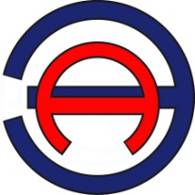 Общество с ограниченной ответственностью «ЭНЕРГОАУДИТ»Юридический/фактический адрес: 160011, г. Вологда, ул. Герцена, д. 56, оф. 202 тел/факс: 8 (8172) 75-60-06, 733-874, 730-800адрес электронной почты: energoaudit35@list.ruСвидетельство саморегулируемой организации № СРО № 3525255903-25022013-Э0183Генеральный директор ООО «ЭнергоАудит» ____________ Антонов С.А.Заказчик: Администрация Старомышастовского сельского поселения Динского районаЮридический адрес: 353220, Краснодарский края, Динской р-н, ст-ца. Старомышастовская, ул. Красная, д. 133Глава Старомышастовского сельского поселения _______________ Гриценко С.Н.№ п/пНаименование источника теплоснабженияСуществующие марки котловТип котлаКол-во котловГод ввода котлов в эксплуатациюТеплопроизводительность, Гкал/ч / кВтПолная мощность котельной, Гкал/ч / кВтПодключенная нагрузка на 2014-2015 год, Гкал/чВид топлива (основной / резервный)Расход топлива за отопительный сезон, м3КПД проектный (паспортный), существующийТехнический износ, %123456789101112131Котельная №41, ст-ца Старомышастовская, ул. Советская, 16бУниверсал-6водогрейный119920,240,48 / 558,240,24жидкое топливо62,979/571001Котельная №41, ст-ца Старомышастовская, ул. Советская, 16бУниверсал-6водогрейный119920,240,48 / 558,240,24жидкое топливо62,979/572Котельная № 42, ст-ца Старомышастовская, ул. Красная, 133бУниверсал-6водогрейный119890,240,96 / 1116,480,47жидкое топливо157,379/712Котельная № 42, ст-ца Старомышастовская, ул. Красная, 133бУниверсал-6водогрейный119890,240,96 / 1116,480,47жидкое топливо157,379/712Котельная № 42, ст-ца Старомышастовская, ул. Красная, 133бУниверсал-6водогрейный119890,240,96 / 1116,480,47жидкое топливо157,379/712Котельная № 42, ст-ца Старомышастовская, ул. Красная, 133бУниверсал-6водогрейный119890,240,96 / 1116,480,47157,379/713Котельная № 43, ст-ца Старомышастовская, ул. Советская, 56вУниверсал-5водогрейный119870,240,96 / 1116,480,47жидкое топливо132,879/703Котельная № 43, ст-ца Старомышастовская, ул. Советская, 56вУниверсал-6водогрейный119870,240,96 / 1116,480,47жидкое топливо132,879/703Котельная № 43, ст-ца Старомышастовская, ул. Советская, 56вУниверсал-6водогрейный119870,240,96 / 1116,480,47жидкое топливо132,879/703Котельная № 43, ст-ца Старомышастовская, ул. Советская, 56вУниверсал-6водогрейный119870,240,96 / 1116,480,47жидкое топливо132,879/704Котельная № 44 (СШ №37), ст-ца Старомышастовская, ул. Красная, 38бУниверсал-5водогрейный119880,240,48 / 558,240,2жидкое топливо61,579/624Котельная № 44 (СШ №37), ст-ца Старомышастовская, ул. Красная, 38бУниверсал-5водогрейный119880,240,48 / 558,240,2жидкое топливо61,579/62ИТОГОИТОГОИТОГОИТОГОИТОГОИТОГОИТОГО2,88 / 3349,441,38Наименование и характеристика объекта (трасса, опора, эстакада и т.д.)Год постройки, ввода в эксплуатациюМатериал труб, эстакад, опор и т.д.Диаметр труб, ммГлубина (высота) прокладки трубопроводаПротяженность трубопроводов в двухтрубном исчислении, мИзнос, %Тепловые сети к котельной №411992сталь42, 57, 76, 108, 159366,0Тепловые сети к котельной №421973сталь42, 57, 76, 108, 1591099,0Тепловые сети к котельной №431974сталь42, 57, 76, 89, 1591027,0Тепловые сети к котельной №441987сталь57, 891 м (подз.)76,0ИТОГО:ИТОГО:ИТОГО:ИТОГО:ИТОГО:2568,0ГодТеплоснабжениеТеплоснабжениеГодКотельная №41 и Котельная №44Котельная №42 и Котельная №432014 год3334,19,00 руб./Гкал без НДС-1 полугодие 2014 года-2397,06 руб./Гкал без НДС1 полугодие 2014 года-2468,11 руб./Гкал без НДС№ п/пМуниципальное образованиеНормативы потребления в календарный месяц отопительного периода (Гкал/на 1 кв. м. общей площади всех помещений в многоквартирном и жилом доме)Нормативы потребления в календарный месяц отопительного периода (Гкал/на 1 кв. м. общей площади всех помещений в многоквартирном и жилом доме)Нормативы потребления в календарный месяц отопительного периода (Гкал/на 1 кв. м. общей площади всех помещений в многоквартирном и жилом доме)№ п/пМуниципальное образование1-4 этажные дома5-9 этажные дома10 и более этажные дома1.Городские округа: Сочи, Геленджик, Новороссийск, Анапа;Туапсинский муниципальный район0,01850,01540,01362.Городские округа: Армавир, Краснодар, Горячий Ключ;Абинский, Апшеронский, Белореченский, Динской, Крымский, Курганинский, Мостовский, Новокубанский, Северский, Славянский, Успенский, Лабинский, Гулькевичский, Кавказский, Красноармейский, Приморско-Ахтарский, Тбилисский, Усть-Лабинский, Отрадненский, Темрюкский муниципальные районы0,02160,01760,01753.Белоглининский, Брюховецкий, Выселковский, Ейский, Калининский, Каневской, Кореновский, Крыловский, Ленинградский, Новопокровский, Павловский, Староминский, Щербиновский, Тимашевский, Тихорецкий, Кущевский муниципальные районы0,02280,01890,0182Наименование котельнойОтапливаемые объектыQ, Гкал/часQ, Гкал/часQ, Гкал/часРасчетная нагрузка на вентиляцию на 2018-2028 гг., Гкал/часСредненедельная нагрузка на системы ГВС на 2018-2028 гг., Гкал/часСредненедельная нагрузка на системы ГВС на 2018-2028 гг., Гкал/часQ, Гкал/год отоплениеQ, Гкал/год отоплениеQ, Гкал/год отоплениеНаименование котельнойОтапливаемые объектыотопительный сезон 2014-2015 гг.план на 2018 годплан на 2028 годРасчетная нагрузка на вентиляцию на 2018-2028 гг., Гкал/часСредненедельная нагрузка на системы ГВС на 2018-2028 гг., Гкал/часСредненедельная нагрузка на системы ГВС на 2018-2028 гг., Гкал/часотопительный сезон 2014-2015 гг.план на 2018 годплан на 2028 год1345678891011Котельная №41, ст-ца. Старомышастовская, ул. Советская, 16бБюджетные организации:0,240,45 / 0,48**0,45 / 0,48**---250,8н/дн/дКотельная №41, ст-ца. Старомышастовская, ул. Советская, 16бЗдание поликлиники0,240,45 / 0,48**0,45 / 0,48**---250,8н/дн/дКотельная №41, ст-ца. Старомышастовская, ул. Советская, 16бГлавный корпус больницы, отключена в 2014 году0,240,45 / 0,48**0,45 / 0,48**---250,8н/дн/дКотельная №41, ст-ца. Старомышастовская, ул. Советская, 16бЗдание прачечной (хоз. корпус), отключена в 2014 году0,240,45 / 0,48**0,45 / 0,48**---250,8н/дн/дВсего по котельной №41:Всего по котельной №41:0,240,45 / 0,48**0,45 / 0,48**---250,8н/дн/дКотельная №42, ст-ца. Старомышастовская, ул. Красная, 133бНаселение:0,470,90 / 0,96**0,90 / 0,96**---650,7н/дн/дКотельная №42, ст-ца. Старомышастовская, ул. Красная, 133бул. К. Маркса, д. 1100,470,90 / 0,96**0,90 / 0,96**---650,7н/дн/дКотельная №42, ст-ца. Старомышастовская, ул. Красная, 133бул. Советская, д. 360,470,90 / 0,96**0,90 / 0,96**---650,7н/дн/дКотельная №42, ст-ца. Старомышастовская, ул. Красная, 133бБюджетные организации:0,470,90 / 0,96**0,90 / 0,96**---650,7н/дн/дКотельная №42, ст-ца. Старомышастовская, ул. Красная, 133бЗдание школы №310,470,90 / 0,96**0,90 / 0,96**---650,7н/дн/дКотельная №42, ст-ца. Старомышастовская, ул. Красная, 133бЗдание администрации Старомышастовского сельского поселения0,470,90 / 0,96**0,90 / 0,96**---650,7н/дн/дКотельная №42, ст-ца. Старомышастовская, ул. Красная, 133бС-Мыш уч. «Добродея»0,470,90 / 0,96**0,90 / 0,96**---650,7н/дн/дКотельная №42, ст-ца. Старомышастовская, ул. Красная, 133бОтдел Росгосстраха (прочие организации)0,470,90 / 0,96**0,90 / 0,96**---650,7н/дн/дКотельная №42, ст-ца. Старомышастовская, ул. Красная, 133бПрочие организации:0,470,90 / 0,96**0,90 / 0,96**---650,7н/дн/дКотельная №42, ст-ца. Старомышастовская, ул. Красная, 133бМагазин ООО «Экта»0,470,90 / 0,96**0,90 / 0,96**---650,7н/дн/дКотельная №42, ст-ца. Старомышастовская, ул. Красная, 133бСтаромышастовский филиал ОСБ0,470,90 / 0,96**0,90 / 0,96**---650,7н/дн/дКотельная №42, ст-ца. Старомышастовская, ул. Красная, 133бАптека №9 ИП Навозин А.М.0,470,90 / 0,96**0,90 / 0,96**---650,7н/дн/дКотельная №42, ст-ца. Старомышастовская, ул. Красная, 133бАптека ООО «СОС»0,470,90 / 0,96**0,90 / 0,96**---650,7н/дн/дВсего по котельной №42:Всего по котельной №42:0,470,90 / 0,96**0,90 / 0,96**---650,7н/дн/д134567891011Котельная №43, ст-ца. Старомышастовская, ул. Советская, 56вНаселение:0,471,87 / 2,0**1,87 / 2,0**0,250,32555,1н/дн/дКотельная №43, ст-ца. Старомышастовская, ул. Советская, 56вул. Советская, д. 540,471,87 / 2,0**1,87 / 2,0**0,250,32555,1н/дн/дКотельная №43, ст-ца. Старомышастовская, ул. Советская, 56вул. Советская, д. 560,471,87 / 2,0**1,87 / 2,0**0,250,32555,1н/дн/дКотельная №43, ст-ца. Старомышастовская, ул. Советская, 56вБюджетные организации:0,471,87 / 2,0**1,87 / 2,0**0,250,32555,1н/дн/дКотельная №43, ст-ца. Старомышастовская, ул. Советская, 56вДетский сад №370,471,87 / 2,0**1,87 / 2,0**0,250,32555,1н/дн/дКотельная №43, ст-ца. Старомышастовская, ул. Советская, 56вСтаромышастовская библиотека0,471,87 / 2,0**1,87 / 2,0**0,250,32555,1н/дн/дКотельная №43, ст-ца. Старомышастовская, ул. Советская, 56вСтаромышастовское отделение полиции0,471,87 / 2,0**1,87 / 2,0**0,250,32555,1н/дн/дКотельная №43, ст-ца. Старомышастовская, ул. Советская, 56вСтаромышастовская музыкальная школа0,471,87 / 2,0**1,87 / 2,0**0,250,32555,1н/дн/дКотельная №43, ст-ца. Старомышастовская, ул. Советская, 56вДом культуры0,471,87 / 2,0**1,87 / 2,0**0,250,32555,1н/дн/дВсего по котельной №43:Всего по котельной №43:0,471,87 / 2,0**1,87 / 2,0**0,250,32555,1н/дн/дКотельная №44 (СШ №37), ст-ца. Старомышастовская, ул. Красная, 38бБюджетные организации:0,20,45 / 0,48**0,45 / 0,48**--312,1н/дн/дКотельная №44 (СШ №37), ст-ца. Старомышастовская, ул. Красная, 38бШкола №37 учебный корпус (столовая, спортзал)0,20,45 / 0,48**0,45 / 0,48**--312,1н/дн/дКотельная №44 (СШ №37), ст-ца. Старомышастовская, ул. Красная, 38бШкола №37 филиал0,20,45 / 0,48**0,45 / 0,48**--312,1н/дн/дКотельная №44 (СШ №37), ст-ца. Старомышастовская, ул. Красная, 38бШкола №37 гараж0,20,45 / 0,48**0,45 / 0,48**--312,1н/дн/дВсего по котельной №44:Всего по котельной №44:0,20,45 / 0,48**0,45 / 0,48**--312,1н/дн/дНаименование источника теплоснабжения, адресРасход тепла, Гкал/чРасход тепла, Гкал/чРасход тепла, Гкал/чРасход тепла, Гкал/чВсего с учетом потерь в теплосетях, Гкал/часНаименование источника теплоснабжения, адресна отоплениена вентиляциюна горячее водоснабжениеИтогоВсего с учетом потерь в теплосетях, Гкал/часПерспектива на 2018 годПерспектива на 2018 годПерспектива на 2018 годПерспектива на 2018 годПерспектива на 2018 годПерспектива на 2018 годКотельная №1 (проектируемая), ст-ца Старомышастовская0,200,200,601,001,07Котельная №2 (проектируемая), ст-ца Старомышастовская0,250,050,200,500,54Котельная №3 (проектируемая), ст-ца Старомышастовская0,200,200,601,001,07Котельная №5 (проектируемая), ст-ца Старомышастовская0,250,050,200,500,54Котельная №6 (проектируемая), ст-ца Старомышастовская0,400,400,150,951,02Котельная №7 (проектируемая), ст-ца Старомышастовская0,350,100,100,550,59Котельная №8 (проектируемая), ст-ца Старомышастовская0,150,050,050,250,27Котельная №9 (проектируемая), ст-ца Старомышастовская0,550,150,451,151,23Перспектива на 2028 годПерспектива на 2028 годПерспектива на 2028 годПерспектива на 2028 годПерспектива на 2028 годПерспектива на 2028 годКотельная №1 (проектируемая), ст-ца Старомышастовская0,200,200,601,001,07Котельная №2 (проектируемая), ст-ца Старомышастовская0,250,050,200,500,54Котельная №3 (проектируемая), ст-ца Старомышастовская0,200,200,601,001,07Котельная №4 (проектируемая), ст-ца Старомышастовская0,250,100,100,400,43Котельная №5 (проектируемая), ст-ца Старомышастовская0,500,200,301,001,07Котельная №6 (проектируемая), ст-ца Старомышастовская0,400,400,150,951,02Котельная №7 (проектируемая), ст-ца Старомышастовская0,350,100,100,550,59Котельная №8 (проектируемая), ст-ца Старомышастовская0,150,050,050,250,27Котельная №9 (проектируемая), ст-ца Старомышастовская0,950,450,702,102,25№ п/пНаименованиеЕд. изм.2014План 2015-2016 гг.план на 2018 годплан на 2019-2030 гг.Примечание12345678Котельная №41, ст-ца Старомышастовская, ул. Советская, 16бКотельная №41, ст-ца Старомышастовская, ул. Советская, 16бКотельная №41, ст-ца Старомышастовская, ул. Советская, 16бКотельная №41, ст-ца Старомышастовская, ул. Советская, 16бКотельная №41, ст-ца Старомышастовская, ул. Советская, 16бКотельная №41, ст-ца Старомышастовская, ул. Советская, 16б1Балансы мощности существующей котельнойБалансы мощности существующей котельнойБалансы мощности существующей котельнойБалансы мощности существующей котельнойБалансы мощности существующей котельнойБалансы мощности существующей котельнойПри наличии возможности рекомендуется выполнить мероприятия по замене котлоагрегатов с высоким процентом физического износа. Перспективные значения показателей балансов тепловой мощности необходимо уточнить при рабочем проектировании. 1.1Установленная тепловая мощность котельнойГкал/ч0,480,480,480,48При наличии возможности рекомендуется выполнить мероприятия по замене котлоагрегатов с высоким процентом физического износа. Перспективные значения показателей балансов тепловой мощности необходимо уточнить при рабочем проектировании. 1.2Ограничение тепловой мощности (техническое)Гкал/ч----При наличии возможности рекомендуется выполнить мероприятия по замене котлоагрегатов с высоким процентом физического износа. Перспективные значения показателей балансов тепловой мощности необходимо уточнить при рабочем проектировании. 1.3Располагаемая (фактическая), тепловая мощностьГкал/ч0,480,480,480,48При наличии возможности рекомендуется выполнить мероприятия по замене котлоагрегатов с высоким процентом физического износа. Перспективные значения показателей балансов тепловой мощности необходимо уточнить при рабочем проектировании. 1.4Собственные и хозяйственные нуждыГкал/ч----При наличии возможности рекомендуется выполнить мероприятия по замене котлоагрегатов с высоким процентом физического износа. Перспективные значения показателей балансов тепловой мощности необходимо уточнить при рабочем проектировании. 1.5Тепловая мощность котельной нетто (мощность для выдачи в тепловую сеть)Гкал/ч0,480,480,480,48При наличии возможности рекомендуется выполнить мероприятия по замене котлоагрегатов с высоким процентом физического износа. Перспективные значения показателей балансов тепловой мощности необходимо уточнить при рабочем проектировании. 1.6Тепловая мощность котельной для выдачи в сеть по условию п. 5.4 СНиП 41-02-2003 «Тепловые сети - (при авариях (отказах), на источнике теплоты с отказом самого мощного котла на выходных коллекторах котельной должен обеспечиваться отпуск теплоты не менее 90% от расчетной подключенной нагрузки).Гкал/ч0,240,240,240,24При наличии возможности рекомендуется выполнить мероприятия по замене котлоагрегатов с высоким процентом физического износа. Перспективные значения показателей балансов тепловой мощности необходимо уточнить при рабочем проектировании. 1.7Срок службы водогрейных котловлет----При наличии возможности рекомендуется выполнить мероприятия по замене котлоагрегатов с высоким процентом физического износа. Перспективные значения показателей балансов тепловой мощности необходимо уточнить при рабочем проектировании. 2Подключенная тепловая нагрузка к существующей котельной, в т.ч.:Подключенная тепловая нагрузка к существующей котельной, в т.ч.:Подключенная тепловая нагрузка к существующей котельной, в т.ч.:Подключенная тепловая нагрузка к существующей котельной, в т.ч.:Подключенная тепловая нагрузка к существующей котельной, в т.ч.:Подключенная тепловая нагрузка к существующей котельной, в т.ч.:При наличии возможности рекомендуется выполнить мероприятия по замене котлоагрегатов с высоким процентом физического износа. Перспективные значения показателей балансов тепловой мощности необходимо уточнить при рабочем проектировании. 2.1на отоплениеГкал/ч0,240,080,450,45При наличии возможности рекомендуется выполнить мероприятия по замене котлоагрегатов с высоким процентом физического износа. Перспективные значения показателей балансов тепловой мощности необходимо уточнить при рабочем проектировании. 2.2на вентиляциюГкал/ч0,000,000,000,00При наличии возможности рекомендуется выполнить мероприятия по замене котлоагрегатов с высоким процентом физического износа. Перспективные значения показателей балансов тепловой мощности необходимо уточнить при рабочем проектировании. 2.3на системы ГВСГкал/ч0,000,000,000,00При наличии возможности рекомендуется выполнить мероприятия по замене котлоагрегатов с высоким процентом физического износа. Перспективные значения показателей балансов тепловой мощности необходимо уточнить при рабочем проектировании. 2.4пар на промышленные нужды 10-16 кгс/см2Гкал/ч0,000,000,000,00При наличии возможности рекомендуется выполнить мероприятия по замене котлоагрегатов с высоким процентом физического износа. Перспективные значения показателей балансов тепловой мощности необходимо уточнить при рабочем проектировании. 2.5Потери тепловой энергии через теплоизоляционные конструкции наружных тепловых сетей и с нормативной утечкой, в т.ч.:Гкал/ч--0,030,03При наличии возможности рекомендуется выполнить мероприятия по замене котлоагрегатов с высоким процентом физического износа. Перспективные значения показателей балансов тепловой мощности необходимо уточнить при рабочем проектировании. 2.6Затраты теплоносителя на компенсацию потерьм3/ч----При наличии возможности рекомендуется выполнить мероприятия по замене котлоагрегатов с высоким процентом физического износа. Перспективные значения показателей балансов тепловой мощности необходимо уточнить при рабочем проектировании. 2.7Затраты тепловой мощности на хозяйственные нужды тепловых сетейГкал/ч--0,030,03При наличии возможности рекомендуется выполнить мероприятия по замене котлоагрегатов с высоким процентом физического износа. Перспективные значения показателей балансов тепловой мощности необходимо уточнить при рабочем проектировании. 2.8Суммарная подключенная тепловая нагрузка существующих потребителей (с учетом тепловых потерь)Гкал/ч0,240,080,480,48При наличии возможности рекомендуется выполнить мероприятия по замене котлоагрегатов с высоким процентом физического износа. Перспективные значения показателей балансов тепловой мощности необходимо уточнить при рабочем проектировании. 2.9Суммарная подключенная тепловая нагрузка перспективных потребителей (с нагрузкой ГВС и тепловыми потерями)Гкал/ч0,240,080,480,48При наличии возможности рекомендуется выполнить мероприятия по замене котлоагрегатов с высоким процентом физического износа. Перспективные значения показателей балансов тепловой мощности необходимо уточнить при рабочем проектировании. 2.10ИТОГО по подключенной тепловой нагрузке к котельной (с учетом ввода и сноса существующего ветхого жилого фонда)Гкал/ч0,240,080,480,48При наличии возможности рекомендуется выполнить мероприятия по замене котлоагрегатов с высоким процентом физического износа. Перспективные значения показателей балансов тепловой мощности необходимо уточнить при рабочем проектировании. 2.11Резерв (+) / дефицит (-) тепловой мощности котельной (все котлы в исправном состоянии)Гкал/ч0,240,40,00,0При наличии возможности рекомендуется выполнить мероприятия по замене котлоагрегатов с высоким процентом физического износа. Перспективные значения показателей балансов тепловой мощности необходимо уточнить при рабочем проектировании. 2.12Резерв (+) / дефицит (-) тепловой мощности котельной (с учетом отказа самого мощного котла, отпуск теплоты не менее 90% от расчетной нагрузки)Гкал/ч0,000,16-0,24-0,24При наличии возможности рекомендуется выполнить мероприятия по замене котлоагрегатов с высоким процентом физического износа. Перспективные значения показателей балансов тепловой мощности необходимо уточнить при рабочем проектировании. № п/пНаименованиеЕд. изм.2014План 2015-2016 гг.план на 2018 годплан на 2019-2030 гг.Примечание12345678Котельная №42, ст-ца Старомышастовская, ул. Красная, 133бКотельная №42, ст-ца Старомышастовская, ул. Красная, 133бКотельная №42, ст-ца Старомышастовская, ул. Красная, 133бКотельная №42, ст-ца Старомышастовская, ул. Красная, 133бКотельная №42, ст-ца Старомышастовская, ул. Красная, 133бКотельная №42, ст-ца Старомышастовская, ул. Красная, 133б1Балансы мощности существующей котельнойБалансы мощности существующей котельнойБалансы мощности существующей котельнойБалансы мощности существующей котельнойБалансы мощности существующей котельнойБалансы мощности существующей котельнойПри наличии возможности рекомендуется выполнить мероприятия по замене котлоагрегатов с высоким процентом физического износа. Перспективные значения показателей балансов тепловой мощности необходимо уточнить при рабочем проектировании. 1.1Установленная тепловая мощность котельнойГкал/ч0,960,960,960,96При наличии возможности рекомендуется выполнить мероприятия по замене котлоагрегатов с высоким процентом физического износа. Перспективные значения показателей балансов тепловой мощности необходимо уточнить при рабочем проектировании. 1.2Ограничение тепловой мощности (техническое)Гкал/ч----При наличии возможности рекомендуется выполнить мероприятия по замене котлоагрегатов с высоким процентом физического износа. Перспективные значения показателей балансов тепловой мощности необходимо уточнить при рабочем проектировании. 1.3Располагаемая (фактическая), тепловая мощностьГкал/ч0,960,960,960,96При наличии возможности рекомендуется выполнить мероприятия по замене котлоагрегатов с высоким процентом физического износа. Перспективные значения показателей балансов тепловой мощности необходимо уточнить при рабочем проектировании. 1.4Собственные и хозяйственные нуждыГкал/ч----При наличии возможности рекомендуется выполнить мероприятия по замене котлоагрегатов с высоким процентом физического износа. Перспективные значения показателей балансов тепловой мощности необходимо уточнить при рабочем проектировании. 1.5Тепловая мощность котельной нетто (мощность для выдачи в тепловую сеть)Гкал/ч0,960,960,960,96При наличии возможности рекомендуется выполнить мероприятия по замене котлоагрегатов с высоким процентом физического износа. Перспективные значения показателей балансов тепловой мощности необходимо уточнить при рабочем проектировании. 1.6Тепловая мощность котельной для выдачи в сеть по условию п. 5.4 СНиП 41-02-2003 «Тепловые сети - (при авариях (отказах), на источнике теплоты с отказом самого мощного котла на выходных коллекторах котельной должен обеспечиваться отпуск теплоты не менее 90% от расчетной подключенной нагрузки).Гкал/ч0,720,720,720,72При наличии возможности рекомендуется выполнить мероприятия по замене котлоагрегатов с высоким процентом физического износа. Перспективные значения показателей балансов тепловой мощности необходимо уточнить при рабочем проектировании. 1.7Срок службы водогрейных котловлет----При наличии возможности рекомендуется выполнить мероприятия по замене котлоагрегатов с высоким процентом физического износа. Перспективные значения показателей балансов тепловой мощности необходимо уточнить при рабочем проектировании. 2Подключенная тепловая нагрузка к существующей котельной, в т.ч.:Подключенная тепловая нагрузка к существующей котельной, в т.ч.:Подключенная тепловая нагрузка к существующей котельной, в т.ч.:Подключенная тепловая нагрузка к существующей котельной, в т.ч.:Подключенная тепловая нагрузка к существующей котельной, в т.ч.:Подключенная тепловая нагрузка к существующей котельной, в т.ч.:При наличии возможности рекомендуется выполнить мероприятия по замене котлоагрегатов с высоким процентом физического износа. Перспективные значения показателей балансов тепловой мощности необходимо уточнить при рабочем проектировании. 2.1на отоплениеГкал/ч0,470,470,900,90При наличии возможности рекомендуется выполнить мероприятия по замене котлоагрегатов с высоким процентом физического износа. Перспективные значения показателей балансов тепловой мощности необходимо уточнить при рабочем проектировании. 2.2на вентиляциюГкал/ч0,000,000,000,00При наличии возможности рекомендуется выполнить мероприятия по замене котлоагрегатов с высоким процентом физического износа. Перспективные значения показателей балансов тепловой мощности необходимо уточнить при рабочем проектировании. 2.3на системы ГВСГкал/ч0,000,000,000,00При наличии возможности рекомендуется выполнить мероприятия по замене котлоагрегатов с высоким процентом физического износа. Перспективные значения показателей балансов тепловой мощности необходимо уточнить при рабочем проектировании. 2.4пар на промышленные нужды 10-16 кгс/см2Гкал/ч0,000,000,000,00При наличии возможности рекомендуется выполнить мероприятия по замене котлоагрегатов с высоким процентом физического износа. Перспективные значения показателей балансов тепловой мощности необходимо уточнить при рабочем проектировании. 2.5Потери тепловой энергии через теплоизоляционные конструкции наружных тепловых сетей и с нормативной утечкой, в т.ч.:Гкал/ч--0,060,06При наличии возможности рекомендуется выполнить мероприятия по замене котлоагрегатов с высоким процентом физического износа. Перспективные значения показателей балансов тепловой мощности необходимо уточнить при рабочем проектировании. 2.6Затраты теплоносителя на компенсацию потерьм3/ч----При наличии возможности рекомендуется выполнить мероприятия по замене котлоагрегатов с высоким процентом физического износа. Перспективные значения показателей балансов тепловой мощности необходимо уточнить при рабочем проектировании. 2.7Затраты тепловой мощности на хозяйственные нужды тепловых сетейГкал/ч--0,060,06При наличии возможности рекомендуется выполнить мероприятия по замене котлоагрегатов с высоким процентом физического износа. Перспективные значения показателей балансов тепловой мощности необходимо уточнить при рабочем проектировании. 2.8Суммарная подключенная тепловая нагрузка существующих потребителей (с учетом тепловых потерь)Гкал/ч0,470,470,960,96При наличии возможности рекомендуется выполнить мероприятия по замене котлоагрегатов с высоким процентом физического износа. Перспективные значения показателей балансов тепловой мощности необходимо уточнить при рабочем проектировании. 2.9Суммарная подключенная тепловая нагрузка перспективных потребителей (с нагрузкой ГВС и тепловыми потерями)Гкал/ч0,470,470,960,96При наличии возможности рекомендуется выполнить мероприятия по замене котлоагрегатов с высоким процентом физического износа. Перспективные значения показателей балансов тепловой мощности необходимо уточнить при рабочем проектировании. 2.10ИТОГО по подключенной тепловой нагрузке к котельной (с учетом ввода и сноса существующего ветхого жилого фонда)Гкал/ч0,470,470,960,96При наличии возможности рекомендуется выполнить мероприятия по замене котлоагрегатов с высоким процентом физического износа. Перспективные значения показателей балансов тепловой мощности необходимо уточнить при рабочем проектировании. 2.11Резерв (+) / дефицит (-) тепловой мощности котельной (все котлы в исправном состоянии)Гкал/ч0,490,490,00,0При наличии возможности рекомендуется выполнить мероприятия по замене котлоагрегатов с высоким процентом физического износа. Перспективные значения показателей балансов тепловой мощности необходимо уточнить при рабочем проектировании. 2.12Резерв (+) / дефицит (-) тепловой мощности котельной (с учетом отказа самого мощного котла, отпуск теплоты не менее 90% от расчетной нагрузки)Гкал/ч0,250,25-0,24-0,24При наличии возможности рекомендуется выполнить мероприятия по замене котлоагрегатов с высоким процентом физического износа. Перспективные значения показателей балансов тепловой мощности необходимо уточнить при рабочем проектировании. № п/пНаименованиеЕд. изм.2014План 2015-2016 гг.план на 2018 годплан на 2019-2030 гг.Примечание12345678Котельная №43, ст-ца Старомышастовская, ул. Советская, 56вКотельная №43, ст-ца Старомышастовская, ул. Советская, 56вКотельная №43, ст-ца Старомышастовская, ул. Советская, 56вКотельная №43, ст-ца Старомышастовская, ул. Советская, 56вКотельная №43, ст-ца Старомышастовская, ул. Советская, 56вКотельная №43, ст-ца Старомышастовская, ул. Советская, 56в1Балансы мощности существующей котельнойБалансы мощности существующей котельнойБалансы мощности существующей котельнойБалансы мощности существующей котельнойБалансы мощности существующей котельнойБалансы мощности существующей котельнойПри наличии возможности рекомендуется выполнить мероприятия по замене котлоагрегатов с высоким процентом физического износа. Перспективные значения показателей балансов тепловой мощности необходимо уточнить при рабочем проектировании. 1.1Установленная тепловая мощность котельнойГкал/ч0,960,962,02,0При наличии возможности рекомендуется выполнить мероприятия по замене котлоагрегатов с высоким процентом физического износа. Перспективные значения показателей балансов тепловой мощности необходимо уточнить при рабочем проектировании. 1.2Ограничение тепловой мощности (техническое)Гкал/ч----При наличии возможности рекомендуется выполнить мероприятия по замене котлоагрегатов с высоким процентом физического износа. Перспективные значения показателей балансов тепловой мощности необходимо уточнить при рабочем проектировании. 1.3Располагаемая (фактическая), тепловая мощностьГкал/ч0,960,962,02,0При наличии возможности рекомендуется выполнить мероприятия по замене котлоагрегатов с высоким процентом физического износа. Перспективные значения показателей балансов тепловой мощности необходимо уточнить при рабочем проектировании. 1.4Собственные и хозяйственные нуждыГкал/ч----При наличии возможности рекомендуется выполнить мероприятия по замене котлоагрегатов с высоким процентом физического износа. Перспективные значения показателей балансов тепловой мощности необходимо уточнить при рабочем проектировании. 1.5Тепловая мощность котельной нетто (мощность для выдачи в тепловую сеть)Гкал/ч0,960,962,02,0При наличии возможности рекомендуется выполнить мероприятия по замене котлоагрегатов с высоким процентом физического износа. Перспективные значения показателей балансов тепловой мощности необходимо уточнить при рабочем проектировании. 1.6Тепловая мощность котельной для выдачи в сеть по условию п. 5.4 СНиП 41-02-2003 «Тепловые сети - (при авариях (отказах), на источнике теплоты с отказом самого мощного котла на выходных коллекторах котельной должен обеспечиваться отпуск теплоты не менее 90% от расчетной подключенной нагрузки).Гкал/ч0,720,72н/дн/дПри наличии возможности рекомендуется выполнить мероприятия по замене котлоагрегатов с высоким процентом физического износа. Перспективные значения показателей балансов тепловой мощности необходимо уточнить при рабочем проектировании. 1.7Срок службы водогрейных котловлет----При наличии возможности рекомендуется выполнить мероприятия по замене котлоагрегатов с высоким процентом физического износа. Перспективные значения показателей балансов тепловой мощности необходимо уточнить при рабочем проектировании. 2Подключенная тепловая нагрузка к существующей котельной, в т.ч.:Подключенная тепловая нагрузка к существующей котельной, в т.ч.:Подключенная тепловая нагрузка к существующей котельной, в т.ч.:Подключенная тепловая нагрузка к существующей котельной, в т.ч.:Подключенная тепловая нагрузка к существующей котельной, в т.ч.:Подключенная тепловая нагрузка к существующей котельной, в т.ч.:При наличии возможности рекомендуется выполнить мероприятия по замене котлоагрегатов с высоким процентом физического износа. Перспективные значения показателей балансов тепловой мощности необходимо уточнить при рабочем проектировании. 2.1на отоплениеГкал/ч0,470,471,301,30При наличии возможности рекомендуется выполнить мероприятия по замене котлоагрегатов с высоким процентом физического износа. Перспективные значения показателей балансов тепловой мощности необходимо уточнить при рабочем проектировании. 2.2на вентиляциюГкал/ч0,000,000,250,25При наличии возможности рекомендуется выполнить мероприятия по замене котлоагрегатов с высоким процентом физического износа. Перспективные значения показателей балансов тепловой мощности необходимо уточнить при рабочем проектировании. 2.3на системы ГВСГкал/ч0,000,000,320,32При наличии возможности рекомендуется выполнить мероприятия по замене котлоагрегатов с высоким процентом физического износа. Перспективные значения показателей балансов тепловой мощности необходимо уточнить при рабочем проектировании. 2.4пар на промышленные нужды 10-16 кгс/см2Гкал/ч0,000,000,000,00При наличии возможности рекомендуется выполнить мероприятия по замене котлоагрегатов с высоким процентом физического износа. Перспективные значения показателей балансов тепловой мощности необходимо уточнить при рабочем проектировании. 2.5Потери тепловой энергии через теплоизоляционные конструкции наружных тепловых сетей и с нормативной утечкой, в т.ч.:Гкал/ч--0,130,13При наличии возможности рекомендуется выполнить мероприятия по замене котлоагрегатов с высоким процентом физического износа. Перспективные значения показателей балансов тепловой мощности необходимо уточнить при рабочем проектировании. 2.6Затраты теплоносителя на компенсацию потерьм3/ч----При наличии возможности рекомендуется выполнить мероприятия по замене котлоагрегатов с высоким процентом физического износа. Перспективные значения показателей балансов тепловой мощности необходимо уточнить при рабочем проектировании. 2.7Затраты тепловой мощности на хозяйственные нужды тепловых сетейГкал/ч--0,130,13При наличии возможности рекомендуется выполнить мероприятия по замене котлоагрегатов с высоким процентом физического износа. Перспективные значения показателей балансов тепловой мощности необходимо уточнить при рабочем проектировании. 2.8Суммарная подключенная тепловая нагрузка существующих потребителей (с учетом тепловых потерь)Гкал/ч0,470,471,681,68При наличии возможности рекомендуется выполнить мероприятия по замене котлоагрегатов с высоким процентом физического износа. Перспективные значения показателей балансов тепловой мощности необходимо уточнить при рабочем проектировании. 2.9Суммарная подключенная тепловая нагрузка перспективных потребителей (с нагрузкой ГВС и тепловыми потерями)Гкал/ч0,470,472,02,0При наличии возможности рекомендуется выполнить мероприятия по замене котлоагрегатов с высоким процентом физического износа. Перспективные значения показателей балансов тепловой мощности необходимо уточнить при рабочем проектировании. 2.10ИТОГО по подключенной тепловой нагрузке к котельной (с учетом ввода и сноса существующего ветхого жилого фонда)Гкал/ч0,470,472,02,0При наличии возможности рекомендуется выполнить мероприятия по замене котлоагрегатов с высоким процентом физического износа. Перспективные значения показателей балансов тепловой мощности необходимо уточнить при рабочем проектировании. 2.11Резерв (+) / дефицит (-) тепловой мощности котельной (все котлы в исправном состоянии)Гкал/ч0,490,490,00,0При наличии возможности рекомендуется выполнить мероприятия по замене котлоагрегатов с высоким процентом физического износа. Перспективные значения показателей балансов тепловой мощности необходимо уточнить при рабочем проектировании. 2.12Резерв (+) / дефицит (-) тепловой мощности котельной (с учетом отказа самого мощного котла, отпуск теплоты не менее 90% от расчетной нагрузки)Гкал/ч0,250,25н/дн/дПри наличии возможности рекомендуется выполнить мероприятия по замене котлоагрегатов с высоким процентом физического износа. Перспективные значения показателей балансов тепловой мощности необходимо уточнить при рабочем проектировании. № п/пНаименованиеЕд. изм.2014План 2015-2016 гг.план на 2018 годплан на 2019-2030 гг.Примечание12345678Котельная №44 (СШ №37), ст-ца Старомышастовская, ул. Красная, 38бКотельная №44 (СШ №37), ст-ца Старомышастовская, ул. Красная, 38бКотельная №44 (СШ №37), ст-ца Старомышастовская, ул. Красная, 38бКотельная №44 (СШ №37), ст-ца Старомышастовская, ул. Красная, 38бКотельная №44 (СШ №37), ст-ца Старомышастовская, ул. Красная, 38бКотельная №44 (СШ №37), ст-ца Старомышастовская, ул. Красная, 38б1Балансы мощности существующей котельнойБалансы мощности существующей котельнойБалансы мощности существующей котельнойБалансы мощности существующей котельнойБалансы мощности существующей котельнойБалансы мощности существующей котельнойПри наличии возможности рекомендуется выполнить мероприятия по замене котлоагрегатов с высоким процентом физического износа. Перспективные значения показателей балансов тепловой мощности необходимо уточнить при рабочем проектировании. 1.1Установленная тепловая мощность котельнойГкал/ч0,480,480,480,48При наличии возможности рекомендуется выполнить мероприятия по замене котлоагрегатов с высоким процентом физического износа. Перспективные значения показателей балансов тепловой мощности необходимо уточнить при рабочем проектировании. 1.2Ограничение тепловой мощности (техническое)Гкал/ч----При наличии возможности рекомендуется выполнить мероприятия по замене котлоагрегатов с высоким процентом физического износа. Перспективные значения показателей балансов тепловой мощности необходимо уточнить при рабочем проектировании. 1.3Располагаемая (фактическая), тепловая мощностьГкал/ч0,480,480,480,48При наличии возможности рекомендуется выполнить мероприятия по замене котлоагрегатов с высоким процентом физического износа. Перспективные значения показателей балансов тепловой мощности необходимо уточнить при рабочем проектировании. 1.4Собственные и хозяйственные нуждыГкал/ч----При наличии возможности рекомендуется выполнить мероприятия по замене котлоагрегатов с высоким процентом физического износа. Перспективные значения показателей балансов тепловой мощности необходимо уточнить при рабочем проектировании. 1.5Тепловая мощность котельной нетто (мощность для выдачи в тепловую сеть)Гкал/ч0,480,480,480,48При наличии возможности рекомендуется выполнить мероприятия по замене котлоагрегатов с высоким процентом физического износа. Перспективные значения показателей балансов тепловой мощности необходимо уточнить при рабочем проектировании. 1.6Тепловая мощность котельной для выдачи в сеть по условию п. 5.4 СНиП 41-02-2003 «Тепловые сети - (при авариях (отказах), на источнике теплоты с отказом самого мощного котла на выходных коллекторах котельной должен обеспечиваться отпуск теплоты не менее 90% от расчетной подключенной нагрузки).Гкал/ч0,240,240,240,24При наличии возможности рекомендуется выполнить мероприятия по замене котлоагрегатов с высоким процентом физического износа. Перспективные значения показателей балансов тепловой мощности необходимо уточнить при рабочем проектировании. 1.7Срок службы водогрейных котловлет----При наличии возможности рекомендуется выполнить мероприятия по замене котлоагрегатов с высоким процентом физического износа. Перспективные значения показателей балансов тепловой мощности необходимо уточнить при рабочем проектировании. 2Подключенная тепловая нагрузка к существующей котельной, в т.ч.:Подключенная тепловая нагрузка к существующей котельной, в т.ч.:Подключенная тепловая нагрузка к существующей котельной, в т.ч.:Подключенная тепловая нагрузка к существующей котельной, в т.ч.:Подключенная тепловая нагрузка к существующей котельной, в т.ч.:Подключенная тепловая нагрузка к существующей котельной, в т.ч.:При наличии возможности рекомендуется выполнить мероприятия по замене котлоагрегатов с высоким процентом физического износа. Перспективные значения показателей балансов тепловой мощности необходимо уточнить при рабочем проектировании. 2.1на отоплениеГкал/ч0,20,20,450,45При наличии возможности рекомендуется выполнить мероприятия по замене котлоагрегатов с высоким процентом физического износа. Перспективные значения показателей балансов тепловой мощности необходимо уточнить при рабочем проектировании. 2.2на вентиляциюГкал/ч0,000,000,000,00При наличии возможности рекомендуется выполнить мероприятия по замене котлоагрегатов с высоким процентом физического износа. Перспективные значения показателей балансов тепловой мощности необходимо уточнить при рабочем проектировании. 2.3на системы ГВСГкал/ч0,000,000,000,00При наличии возможности рекомендуется выполнить мероприятия по замене котлоагрегатов с высоким процентом физического износа. Перспективные значения показателей балансов тепловой мощности необходимо уточнить при рабочем проектировании. 2.4пар на промышленные нужды 10-16 кгс/см2Гкал/ч0,000,000,000,00При наличии возможности рекомендуется выполнить мероприятия по замене котлоагрегатов с высоким процентом физического износа. Перспективные значения показателей балансов тепловой мощности необходимо уточнить при рабочем проектировании. 2.5Потери тепловой энергии через теплоизоляционные конструкции наружных тепловых сетей и с нормативной утечкой, в т.ч.:Гкал/ч--0,030,03При наличии возможности рекомендуется выполнить мероприятия по замене котлоагрегатов с высоким процентом физического износа. Перспективные значения показателей балансов тепловой мощности необходимо уточнить при рабочем проектировании. 2.6Затраты теплоносителя на компенсацию потерьм3/ч----При наличии возможности рекомендуется выполнить мероприятия по замене котлоагрегатов с высоким процентом физического износа. Перспективные значения показателей балансов тепловой мощности необходимо уточнить при рабочем проектировании. 2.7Затраты тепловой мощности на хозяйственные нужды тепловых сетейГкал/ч--0,030,03При наличии возможности рекомендуется выполнить мероприятия по замене котлоагрегатов с высоким процентом физического износа. Перспективные значения показателей балансов тепловой мощности необходимо уточнить при рабочем проектировании. 2.8Суммарная подключенная тепловая нагрузка существующих потребителей (с учетом тепловых потерь)Гкал/ч0,20,20,480,48При наличии возможности рекомендуется выполнить мероприятия по замене котлоагрегатов с высоким процентом физического износа. Перспективные значения показателей балансов тепловой мощности необходимо уточнить при рабочем проектировании. 2.9Суммарная подключенная тепловая нагрузка перспективных потребителей (с нагрузкой ГВС и тепловыми потерями)Гкал/ч0,20,20,480,48При наличии возможности рекомендуется выполнить мероприятия по замене котлоагрегатов с высоким процентом физического износа. Перспективные значения показателей балансов тепловой мощности необходимо уточнить при рабочем проектировании. 2.10ИТОГО по подключенной тепловой нагрузке к котельной (с учетом ввода и сноса существующего ветхого жилого фонда)Гкал/ч0,20,20,480,48При наличии возможности рекомендуется выполнить мероприятия по замене котлоагрегатов с высоким процентом физического износа. Перспективные значения показателей балансов тепловой мощности необходимо уточнить при рабочем проектировании. 2.11Резерв (+) / дефицит (-) тепловой мощности котельной (все котлы в исправном состоянии)Гкал/ч0,280,280,00,0При наличии возможности рекомендуется выполнить мероприятия по замене котлоагрегатов с высоким процентом физического износа. Перспективные значения показателей балансов тепловой мощности необходимо уточнить при рабочем проектировании. 2.12Резерв (+) / дефицит (-) тепловой мощности котельной (с учетом отказа самого мощного котла, отпуск теплоты не менее 90% от расчетной нагрузки)Гкал/ч-0,04-0,04-0,24-0,24При наличии возможности рекомендуется выполнить мероприятия по замене котлоагрегатов с высоким процентом физического износа. Перспективные значения показателей балансов тепловой мощности необходимо уточнить при рабочем проектировании. № п/пВид мощностиЕдиница измеренияПерспективное положение на 2018 годПерспективное положение на 2028 год12345Котельная №1 (проектируемая), ст-ца СтаромышастовскаяКотельная №1 (проектируемая), ст-ца СтаромышастовскаяКотельная №1 (проектируемая), ст-ца СтаромышастовскаяКотельная №1 (проектируемая), ст-ца СтаромышастовскаяКотельная №1 (проектируемая), ст-ца Старомышастовская1Установленная мощностьГкал/ч1,071,072Располагаемая тепловая мощностьГкал/ч1,071,073Затраты на собственные нуждыГкал/ч--4Тепловая мощность неттоГкал/ч1,071,075Фактические потери тепловой мощности в тепловых сетяхГкал/ч0,070,076Присоединенная тепловая нагрузкаГкал/ч1,001,007Резерв (дефецит) тепловой мощности неттоГкал/ч0,00,0Котельная №2 (проектируемая), ст-ца СтаромышастовскаяКотельная №2 (проектируемая), ст-ца СтаромышастовскаяКотельная №2 (проектируемая), ст-ца СтаромышастовскаяКотельная №2 (проектируемая), ст-ца СтаромышастовскаяКотельная №2 (проектируемая), ст-ца Старомышастовская1Установленная мощностьГкал/ч0,540,542Располагаемая тепловая мощностьГкал/ч0,540,543Затраты на собственные нуждыГкал/ч--4Тепловая мощность неттоГкал/ч0,540,545Фактические потери тепловой мощности в тепловых сетяхГкал/ч0,040,046Присоединенная тепловая нагрузкаГкал/ч0,500,507Резерв (дефецит) тепловой мощности неттоГкал/ч0,00,0Котельная №3 (проектируемая), ст-ца СтаромышастовскаяКотельная №3 (проектируемая), ст-ца СтаромышастовскаяКотельная №3 (проектируемая), ст-ца СтаромышастовскаяКотельная №3 (проектируемая), ст-ца СтаромышастовскаяКотельная №3 (проектируемая), ст-ца Старомышастовская1Установленная мощностьГкал/ч1,071,072Располагаемая тепловая мощностьГкал/ч1,071,073Затраты на собственные нуждыГкал/ч--4Тепловая мощность неттоГкал/ч1,071,075Фактические потери тепловой мощности в тепловых сетяхГкал/ч0,070,076Присоединенная тепловая нагрузкаГкал/ч1,001,007Резерв (дефецит) тепловой мощности неттоГкал/ч0,00,0Котельная №4 (проектируемая), ст-ца СтаромышастовскаяКотельная №4 (проектируемая), ст-ца СтаромышастовскаяКотельная №4 (проектируемая), ст-ца СтаромышастовскаяКотельная №4 (проектируемая), ст-ца СтаромышастовскаяКотельная №4 (проектируемая), ст-ца Старомышастовская1Установленная мощностьГкал/ч-0,432Располагаемая тепловая мощностьГкал/ч-0,433Затраты на собственные нуждыГкал/ч--4Тепловая мощность неттоГкал/ч-0,435Фактические потери тепловой мощности в тепловых сетяхГкал/ч-0,036Присоединенная тепловая нагрузкаГкал/ч-0,407Резерв (дефецит) тепловой мощности неттоГкал/ч-0,0Котельная №5 (проектируемая), ст-ца СтаромышастовскаяКотельная №5 (проектируемая), ст-ца СтаромышастовскаяКотельная №5 (проектируемая), ст-ца СтаромышастовскаяКотельная №5 (проектируемая), ст-ца СтаромышастовскаяКотельная №5 (проектируемая), ст-ца Старомышастовская1Установленная мощностьГкал/ч0,541,072Располагаемая тепловая мощностьГкал/ч0,541,073Затраты на собственные нуждыГкал/ч--4Тепловая мощность неттоГкал/ч0,541,075Фактические потери тепловой мощности в тепловых сетяхГкал/ч0,040,076Присоединенная тепловая нагрузкаГкал/ч0,501,007Резерв (дефецит) тепловой мощности неттоГкал/ч0,00,0Котельная №6 (проектируемая), ст-ца СтаромышастовскаяКотельная №6 (проектируемая), ст-ца СтаромышастовскаяКотельная №6 (проектируемая), ст-ца СтаромышастовскаяКотельная №6 (проектируемая), ст-ца СтаромышастовскаяКотельная №6 (проектируемая), ст-ца Старомышастовская1Установленная мощностьГкал/ч1,021,022Располагаемая тепловая мощностьГкал/ч1,021,023Затраты на собственные нуждыГкал/ч--4Тепловая мощность неттоГкал/ч1,021,025Фактические потери тепловой мощности в тепловых сетяхГкал/ч0,070,07123456Присоединенная тепловая нагрузкаГкал/ч0,950,957Резерв (дефецит) тепловой мощности неттоГкал/ч0,00,0Котельная №7 (проектируемая), ст-ца СтаромышастовскаяКотельная №7 (проектируемая), ст-ца СтаромышастовскаяКотельная №7 (проектируемая), ст-ца СтаромышастовскаяКотельная №7 (проектируемая), ст-ца СтаромышастовскаяКотельная №7 (проектируемая), ст-ца Старомышастовская1Установленная мощностьГкал/ч0,590,592Располагаемая тепловая мощностьГкал/ч0,590,593Затраты на собственные нуждыГкал/ч--4Тепловая мощность неттоГкал/ч0,590,595Фактические потери тепловой мощности в тепловых сетяхГкал/ч0,040,046Присоединенная тепловая нагрузкаГкал/ч0,550,557Резерв (дефецит) тепловой мощности неттоГкал/ч0,00,0Котельная №8 (проектируемая), ст-ца СтаромышастовскаяКотельная №8 (проектируемая), ст-ца СтаромышастовскаяКотельная №8 (проектируемая), ст-ца СтаромышастовскаяКотельная №8 (проектируемая), ст-ца СтаромышастовскаяКотельная №8 (проектируемая), ст-ца Старомышастовская1Установленная мощностьГкал/ч0,270,272Располагаемая тепловая мощностьГкал/ч0,270,273Затраты на собственные нуждыГкал/ч--4Тепловая мощность неттоГкал/ч0,270,275Фактические потери тепловой мощности в тепловых сетяхГкал/ч0,020,026Присоединенная тепловая нагрузкаГкал/ч0,250,257Резерв (дефецит) тепловой мощности неттоГкал/ч0,00,0Котельная №9 (проектируемая), ст-ца СтаромышастовскаяКотельная №9 (проектируемая), ст-ца СтаромышастовскаяКотельная №9 (проектируемая), ст-ца СтаромышастовскаяКотельная №9 (проектируемая), ст-ца СтаромышастовскаяКотельная №9 (проектируемая), ст-ца Старомышастовская1Установленная мощностьГкал/ч1,232,252Располагаемая тепловая мощностьГкал/ч1,232,253Затраты на собственные нуждыГкал/ч--4Тепловая мощность неттоГкал/ч1,232,255Фактические потери тепловой мощности в тепловых сетяхГкал/ч0,080,156Присоединенная тепловая нагрузкаГкал/ч0,1,152,107Резерв (дефецит) тепловой мощности неттоГкал/ч0,00,0№ п/пПоказательЕдиницы измеренияКотельная № 41 Котельная № 42 Котельная № 43 Котельная № 44 (СШ №37)1Объем воды в системе теплоснабжения (V)м3н/дн/дн/дн/д2Установленная производительность ВПУ т/чн/дн/дн/дн/д3Располагаемая производительность ВПУт/чн/дн/дн/дн/д4Потери располагаемой производительности%н/дн/дн/дн/д5Фактические собственные нужды ВПУт/чн/дн/дн/дн/д6Требуемая расчетная производительность ВПУ (0,75% от  V)т/чн/дн/дн/дн/д7Расчетные собственные нужды ВПУт/чн/дн/дн/дн/д8Всего подпитка тепловой сети, в том числе:т/чн/дн/дн/дн/д8.1- нормативные утечки теплоносителя (0,25% от V)т/чн/дн/дн/дн/д8.2- сверхнормативные утечки т/чн/дн/дн/дн/д8.3- отпуск теплоносителя из тепловых сетей на цели горячего водоснабжения (для открытых систем теплоснабжения)т/чн/дн/дн/дн/д9Максимум подпитки тепловой сети в эксплуатационном режиме, т/чт/чн/дн/дн/дн/д10Максимальная подпитка тепловой сети в период повреждения участка (2% от V), т/чт/чн/дн/дн/дн/д11Резерв (+) / дефицит (-), ВПУт/чн/дн/дн/дн/дИсточник тепловой энергииАнализ производственной мощностиСуществующее положение, 2014 годПлан на 2015-2016 гг.План на 2018 годПлан на 2028 год123456Котельная №41, ст-ца Старомышастовская, ул. Советская, 16бПодключенная тепловая нагрузка, Гкал/ч0,240,080,450,45Котельная №41, ст-ца Старомышастовская, ул. Советская, 16бРезерв (+) / дефицит (-), %50,083,36,256,25Котельная № 42, ст-ца Старомышастовская, ул. Красная, 133бПодключенная тепловая нагрузка, Гкал/ч0,470,470,900,90Котельная № 42, ст-ца Старомышастовская, ул. Красная, 133бРезерв (+) / дефицит (-), %51,0451,046,256,25Котельная № 43, ст-ца Старомышастовская, ул. Советская, 56вПодключенная тепловая нагрузка, Гкал/ч0,470,471,871,87Котельная № 43, ст-ца Старомышастовская, ул. Советская, 56вРезерв (+) / дефицит (-), %51,0451,046,56,5Котельная № 44 (СШ №37), ст-ца Старомышастовская, ул. Красная, 38бПодключенная тепловая нагрузка, Гкал/ч0,20,20,450,45Котельная № 44 (СШ №37), ст-ца Старомышастовская, ул. Красная, 38бРезерв (+) / дефицит (-), %58,358,36,256,25Котельная №1 (проектируемая)Подключенная тепловая нагрузка, Гкал/ч--1,001,00Котельная №1 (проектируемая)Резерв (+) / дефицит (-), %--6,546,54Котельная №2 (проектируемая)Подключенная тепловая нагрузка, Гкал/ч--0,500,50Котельная №2 (проектируемая)Резерв (+) / дефицит (-), %--7,47,4Котельная №3 (проектируемая)Подключенная тепловая нагрузка, Гкал/ч--1,001,00Котельная №3 (проектируемая)Резерв (+) / дефицит (-), %--6,546,54Котельная №4 (проектируемая)Подключенная тепловая нагрузка, Гкал/ч---0,40Котельная №4 (проектируемая)Резерв (+) / дефицит (-), %---6,98Котельная №5 (проектируемая)Подключенная тепловая нагрузка, Гкал/ч--0,501,00Котельная №5 (проектируемая)Резерв (+) / дефицит (-), %--7,46,54Котельная №6 (проектируемая)Подключенная тепловая нагрузка, Гкал/ч--0,950,95Котельная №6 (проектируемая)Резерв (+) / дефицит (-), %--6,96,9Котельная №7 (проектируемая)Подключенная тепловая нагрузка, Гкал/ч--0,550,55Котельная №7 (проектируемая)Резерв (+) / дефицит (-), %--6,86,8123456Котельная №8 (проектируемая)Подключенная тепловая нагрузка, Гкал/ч--0,250,25Котельная №8 (проектируемая)Резерв (+) / дефицит (-), %--7,47,4Котельная №9 (проектируемая)Подключенная тепловая нагрузка, Гкал/ч--1,152,10Котельная №9 (проектируемая)Резерв (+) / дефицит (-), %--6,56,7Источник тепловой энергииУстановленная мощность, Гкал/часПредложения по перспективной тепловой мощности на 2018 год, Гкал/часПредложения по перспективной тепловой мощности на 2028 год, Гкал/часКотельная №41, ст-ца Старомышастовская, ул. Советская, 16б0,480,480,48Котельная № 42, ст-ца Старомышастовская, ул. Красная, 133б0,960,960,96Котельная № 43, ст-ца Старомышастовская, ул. Советская, 56в0,962,02,0Котельная № 44 (СШ №37), ст-ца Старомышастовская, ул. Красная, 38б0,480,480,48Котельная №1 (проектируемая), ст-ца Старомышастовская-1,071,07Котельная №2 (проектируемая), ст-ца Старомышастовская-0,540,54Котельная №3 (проектируемая), ст-ца Старомышастовская-1,071,07Котельная №4 (проектируемая), ст-ца Старомышастовская--0,43Котельная №5 (проектируемая), ст-ца Старомышастовская-0,541,07Котельная №6 (проектируемая), ст-ца Старомышастовская-1,021,02Котельная №7 (проектируемая), ст-ца Старомышастовская-0,590,59Котельная №8 (проектируемая), ст-ца Старомышастовская-0,270,27Котельная №9 (проектируемая), ст-ца Старомышастовская-1,232,25ИТОГО2,8810,2512,23№ п/пНаименованиеЕд. изм.Существующее положение, 2014-2015 гг.Существующее положение, 2014-2015 гг.Существующее положение, 2014-2015 гг.Существующее положение, 2014-2015 гг.№ п/пНаименованиеЕд. изм.Котельная №41, ст-ца Старомышастовская, ул. Советская, 16бКотельная № 42, ст-ца Старомышастовская, ул. Красная, 133бКотельная № 43, ст-ца Старомышастовская, ул. Советская, 56вКотельная № 44 (СШ №37), ст-ца Старомышастовская, ул. Красная, 38б12345671Подключенная тепловая нагрузка к существующей котельной (с учетом сноса ветхого жилого фонда)Гкал/ч0,240,470,470,22Плановое производство тепловой энергии (всего)Гкал250,8650,7555,1312,12.1- в том числе расход на собственные нуждыГкал----3Отпуск тепловой энергииГкал250,8650,7555,1312,13.1- в том числе потери тепловой энергии с неорганизованным водоразбором, через теплоизоляционные конструкции наружных тепловых сетей и с нормативной утечкойГкал4Потери в тепловых сетях от общего объема тепловой энергии%5Полезный отпуск тепловой энергии, в том числе:Гкал00005.1- полезный отпуск на нужды предприятияГкал5.2- финансируемые из бюджетов различных уровнейГкал5.3- населениеГкал5.4- прочие потребителиГкал6КПД котельной%7Фактический удельный расход топливакг у.т./Гкал8Вид основного топлива-жидкое топливожидкое топливожидкое топливожидкое топливо9.1Калорийный эквивалент топливатыс. м39.2Годовой расход условного топливат у.т.10.1Годовой расход натурального топливатоннПредложения на регулируемый период, 2015-2016 гг.Предложения на регулируемый период, 2015-2016 гг.Предложения на регулируемый период, 2015-2016 гг.Предложения на регулируемый период, 2015-2016 гг.1Подключенная тепловая нагрузка к существующей котельной (с учетом сноса ветхого жилого фонда)Гкал/ч0,080,470,470,22Плановое производство тепловой энергии (всего)Гкал2761084,8893,0362,92.1- в том числе расход на собственные нуждыГкал10,641,734,314,03Отпуск тепловой энергииГкал265,41043,1858,7348,93.1- в том числе потери тепловой энергии с неорганизованным водоразбором, через теплоизоляционные конструкции наружных тепловых сетей и с нормативной утечкойГкал100,5321,4226,322,44Потери в тепловых сетях от общего объема тепловой энергии%37,930,826,46,412345675Полезный отпуск тепловой энергии, в том числе:Гкал164,9721,7632,4326,55.1- полезный отпуск на нужды предприятияГкал----5.2- финансируемые из бюджетов различных уровнейГкал164,9431,5369,1326,55.3- населениеГкал-238,6263,3-5.4- прочие потребителиГкал-51,6--6КПД котельной%76,475,676,474,47Фактический удельный расход топливакг у.т./Гкал2522022042298Вид основного топлива-жидкое топливожидкое топливожидкое топливожидкое топливо9.1Калорийный эквивалент топливатыс. м31,451,451,451,459.2Годовой расход условного топливат у.т.51,620516769,710.1Годовой расход натурального топливатонн35,6141,4115,248,0№ п/пНаименованиеЕд. изм.Перспективное положение (2030 год)Перспективное положение (2030 год)Перспективное положение (2030 год)Перспективное положение (2030 год)Перспективное положение (2030 год)Перспективное положение (2030 год)Перспективное положение (2030 год)Перспективное положение (2030 год)Перспективное положение (2030 год)Перспективное положение (2030 год)Перспективное положение (2030 год)Перспективное положение (2030 год)Перспективное положение (2030 год)№ п/пНаименованиеЕд. изм.Котельная №41, ст-ца Старомышастовская, ул. Советская, 16бКотельная № 42, ст-ца Старомышастовская, ул. Красная, 133бКотельная № 43, ст-ца Старомышастовская, ул. Советская, 56вКотельная № 44 (СШ №37), ст-ца Старомышастовская, ул. Красная, 38бКотельная №1 (проектируемая), ст-ца СтаромышастовскаяКотельная №2 (проектируемая), ст-ца СтаромышастовскаяКотельная №3 (проектируемая), ст-ца СтаромышастовскаяКотельная №4 (проектируемая), ст-ца СтаромышастовскаяКотельная №5 (проектируемая), ст-ца СтаромышастовскаяКотельная №6 (проектируемая), ст-ца СтаромышастовскаяКотельная №7 (проектируемая), ст-ца СтаромышастовскаяКотельная №8 (проектируемая), ст-ца СтаромышастовскаяКотельная №9 (проектируемая), ст-ца Старомышастовская123456789101112131415161Подключенная тепловая нагрузка к существующей котельной (с учетом сноса ветхого жилого фонда)Гкал/ч0,450,901,870,451,000,501,000,401,000,950,550,252,102Плановое производство тепловой энергии (всего)Гкалн/дн/дн/дн/дн/дн/дн/дн/дн/дн/дн/дн/дн/д2.1- в том числе расход на собственные нуждыГкалн/дн/дн/дн/дн/дн/дн/дн/дн/дн/дн/дн/дн/д3Отпуск тепловой энергииГкалн/дн/дн/дн/дн/дн/дн/дн/дн/дн/дн/дн/дн/д3.1- в том числе потери тепловой энергии с неорганизованным водоразбором, через теплоизоляционные конструкции наружных тепловых сетей и с нормативной утечкойГкалн/дн/дн/дн/дн/дн/дн/дн/дн/дн/дн/дн/дн/д123456789101112131415164Потери в тепловых сетях от общего объема тепловой энергии%н/дн/дн/дн/дн/дн/дн/дн/дн/дн/дн/дн/дн/д5Полезный отпуск тепловой энергии, в том числе:Гкалн/дн/дн/дн/дн/дн/дн/дн/дн/дн/дн/дн/дн/д5.1- полезный отпуск на нужды предприятияГкалн/дн/дн/дн/дн/дн/дн/дн/дн/дн/дн/дн/дн/д5.2- финансируемые из бюджетов различных уровнейГкалн/дн/дн/дн/дн/дн/дн/дн/дн/дн/дн/дн/дн/д5.3- населениеГкалн/дн/дн/дн/дн/дн/дн/дн/дн/дн/дн/дн/дн/д5.4- прочие потребителиГкалн/дн/дн/дн/дн/дн/дн/дн/дн/дн/дн/дн/дн/д6КПД котельной%н/дн/дн/дн/дн/дн/дн/дн/дн/дн/дн/дн/дн/д7Фактический удельный расход топливакг у.т./Гкалн/дн/дн/дн/дн/дн/дн/дн/дн/дн/дн/дн/дн/д8Вид основного топлива-природный газприродный газприродный газприродный газприродный газприродный газприродный газприродный газприродный газприродный газприродный газприродный газприродный газ9.1Калорийный эквивалент топливатыс. м3н/дн/дн/дн/дн/дн/дн/дн/дн/дн/дн/дн/дн/д9.2Годовой расход условного топливат у.т.н/дн/дн/дн/дн/дн/дн/дн/дн/дн/дн/дн/дн/д10.1Годовой расход натурального топливатоннн/дн/дн/дн/дн/дн/дн/дн/дн/дн/дн/дн/дн/д№ п/пМероприятиеОриентировочный объем инвестиций, тыс. руб. Ориентировочный объем инвестиций, тыс. руб. Ориентировочный объем инвестиций, тыс. руб. Ориентировочный объем инвестиций, тыс. руб. Ориентировочный объем инвестиций, тыс. руб. Ориентировочный объем инвестиций, тыс. руб. Ориентировочный объем инвестиций, тыс. руб. Ориентировочный объем инвестиций, тыс. руб. № п/пМероприятиеВсего2014 г.2015 г.2016 г.2017 г.2018 г.2019-2023 гг.2024-2029 гг.123456789101Предложения по строительству, реконструкции и техническому перевооружению источников тепловой энергииПредложения по строительству, реконструкции и техническому перевооружению источников тепловой энергииПредложения по строительству, реконструкции и техническому перевооружению источников тепловой энергииПредложения по строительству, реконструкции и техническому перевооружению источников тепловой энергииПредложения по строительству, реконструкции и техническому перевооружению источников тепловой энергииПредложения по строительству, реконструкции и техническому перевооружению источников тепловой энергииПредложения по строительству, реконструкции и техническому перевооружению источников тепловой энергииПредложения по строительству, реконструкции и техническому перевооружению источников тепловой энергииПредложения по строительству, реконструкции и техническому перевооружению источников тепловой энергии1.1Реконструкция существующих котельных120002000500050001.2Проектирование и строительство централизованных источников теплоснабжения, 8 районных котельных в ст-це Старомышастовской60002000200020002Предложения по реконструкции, модернизации, прокладке тепловых сетей:Предложения по реконструкции, модернизации, прокладке тепловых сетей:Предложения по реконструкции, модернизации, прокладке тепловых сетей:Предложения по реконструкции, модернизации, прокладке тепловых сетей:Предложения по реконструкции, модернизации, прокладке тепловых сетей:Предложения по реконструкции, модернизации, прокладке тепловых сетей:Предложения по реконструкции, модернизации, прокладке тепловых сетей:Предложения по реконструкции, модернизации, прокладке тепловых сетей:Предложения по реконструкции, модернизации, прокладке тепловых сетей:2.1Ремонт теплосетей в ст-це Старомышастовской900050015002000250025002.2Прокладка труб новой теплотрассы, протяженностью 2,2 км13000500080003Предложения по величине инвестиций в строительство, реконструкцию и техническое перевооружение в связи с изменениями температурного графика и гидравлического режима работы системы теплоснабжения, и прочие расходы. Предложения по величине инвестиций в строительство, реконструкцию и техническое перевооружение в связи с изменениями температурного графика и гидравлического режима работы системы теплоснабжения, и прочие расходы. Предложения по величине инвестиций в строительство, реконструкцию и техническое перевооружение в связи с изменениями температурного графика и гидравлического режима работы системы теплоснабжения, и прочие расходы. Предложения по величине инвестиций в строительство, реконструкцию и техническое перевооружение в связи с изменениями температурного графика и гидравлического режима работы системы теплоснабжения, и прочие расходы. Предложения по величине инвестиций в строительство, реконструкцию и техническое перевооружение в связи с изменениями температурного графика и гидравлического режима работы системы теплоснабжения, и прочие расходы. Предложения по величине инвестиций в строительство, реконструкцию и техническое перевооружение в связи с изменениями температурного графика и гидравлического режима работы системы теплоснабжения, и прочие расходы. Предложения по величине инвестиций в строительство, реконструкцию и техническое перевооружение в связи с изменениями температурного графика и гидравлического режима работы системы теплоснабжения, и прочие расходы. Предложения по величине инвестиций в строительство, реконструкцию и техническое перевооружение в связи с изменениями температурного графика и гидравлического режима работы системы теплоснабжения, и прочие расходы. Предложения по величине инвестиций в строительство, реконструкцию и техническое перевооружение в связи с изменениями температурного графика и гидравлического режима работы системы теплоснабжения, и прочие расходы. 3.1Произвести гидравлический расчет тепловой сети, с последующим шайбированием потребителей500------500ИТОГО: суммарные инвестиционные затраты 40500--500150060001450018000